河南质量工程职业学院建筑材料检测技术生产性实训基地设备采购项目招标文件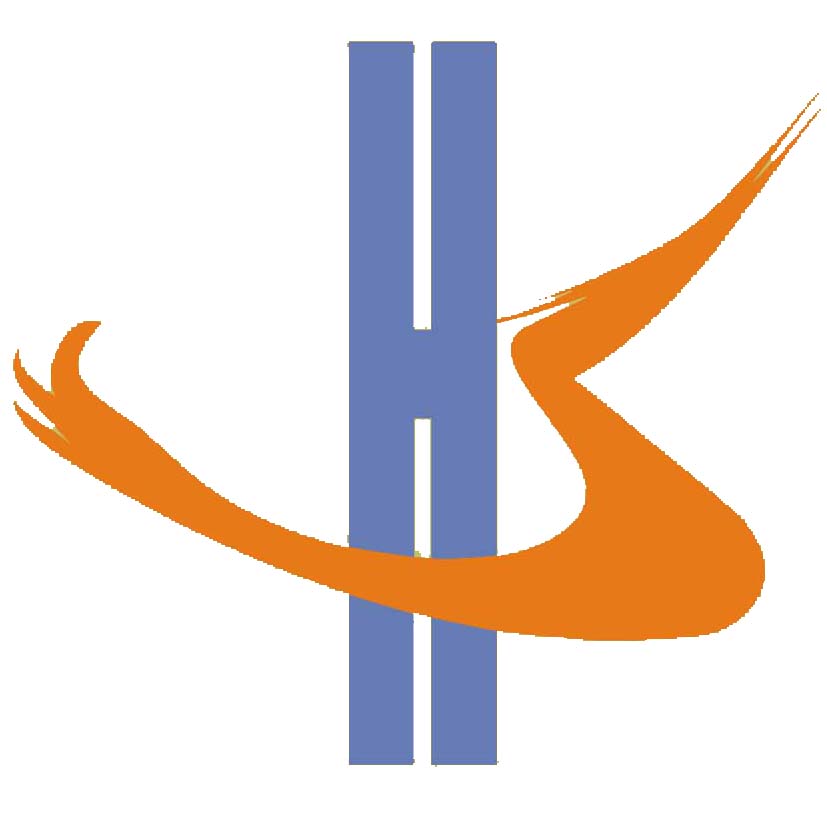 采   购   人：河南质量工程职业学院招标代理机构：中和中基工程管理有限公司日        期：二○一九年十一月目   录第一章 招标公告	1第二章 供应商须知	5第三章 评标办法	18第四章合同条款及格式	23第五章 技术标准要求	27第六章投标文件格式	33招标公告河南质量工程职业学院建筑材料检测技术生产性实训基地设备采购项目公开招标公告中和中基工程管理有限公司受河南质量工程职业学院的委托，就河南质量工程职业学院建筑材料检测技术生产性实训基地设备采购项目进行公开招标，欢迎符合相关条件的供应商参加投标，现将有关事宜公告如下：一、招标项目名称及编号：1、项目名称：河南质量工程职业学院建筑材料检测技术生产性实训基地设备采购项目2、采购编号：2019-10-263二、招标项目简要说明：1、资金来源：财政资金，已落实，预算金额150万元。2、采购内容：相关参数详见招标文件。3、质量要求：合格4、供货期：合同签订后20日历天。三、供应商资格要求：1、供应商应符合《中华人民共和国政府采购法》第二十二条的规定，提供下列材料：（1）具有独立承担民事责任的能力（供应商具有独立法人资格，具备有效经营范围的营业执照、税务登记证、组织机构代码证（或三证合一的营业执照)）；（2）具有良好的商业信誉和健全的财务会计制度（提2016.2017.2018三年财务审计报告，新成立公司提供成立至2018年的财务报告）；（3）有依法缴纳税收和社会保障资金的良好记录（提供相关证明材料及不少于10人的近半年的社保证明，格式自拟）；（4）具有履行合同所必需的设备和专业技术能力（提供包括且不限于万能试验机、水泥抗折试验机等计量器具产品近三年省级质量技术部门颁发的中华人民共和国计量器具型式批准证书）；（5）参加政府采购活动前三年内，在经营活动中没有重大违法记录的书面声明（提供承诺书，格式自拟）；2、供应商须提供“信用中国”网站“失信被执行人”和“重大税收违法案件当事人名单”，中国政府采购网站的“政府采购严重违法失信行为记录名单”，网页查询截图，若有不良记录报名无效；3、本次招标不接受联合体投标。4、资格审查为资格后审。四、报名及出售招标文件信息：1、报名时间：2019年11月19日00时00分至2019年11月25日23时59分;2、报名方法：本项目只接受网上报名，不接受其它形式报名。潜在供应商报名需凭CA数字证书通过平顶山市公共资源交易中心网（http://www.pdsggzy.com/)“供应商登录”入口进入交易系统进行报名。具体操作请查看以下链接：链接地址：http://www.pdsggzy.com/fwzn/11020.jhtml办理CA证书：http://www.pdsggzy.com/tzgg10814.jhtml3、招标文件获取：招标文件出售时间：2019年11月19日00时00分至2019年11月25日23时59分;招标文件下载时间：2019年11月19日00时00分至2019年12月11日23时59分;招标文件售价：不收取；5、潜在供应商网上报名成功后，须在平顶山市公共资源电子化交易系统中下载招标文件，纸质招标文件不再出售。具体操作请查看以下链接：链接地址：http://www.pdsggzy.com/fwzn/11597.jhtml3、供应商应仔细阅读操作手册，在本公告中要求的截止时间前完成网上报名、投标保证金的缴纳和绑定等工作。并充分考虑人为操作和银行异地跨行转账到账的时间等因素，因供应商操作不当等问题造成的无法报名、无法下载招标文件、无法投标等一切后果，由供应商自行承担。五、投标文件的递交：1、递交投标文件截止时间（投标截止时间）：2019年12月12日10时00分（北京时间）。2、递交投标文件地点：平顶山市公共资源交易中心（平顶山市行政综合楼七楼）。3、逾期送达指定地点的投标文件、采购人不予受理。4、未通过平顶山市公共资源交易网下载招标文件的供应商，其投标文件将拒收。六、公告发布媒体： 本次招标公告同时在《河南省政府采购网》、《平顶山市政府采购网》、《河南省公共资源交易公共服务平台》、《全国公共资源交易平台（河南省·平顶山市）》上发布。七、本次招标联系事宜：招标人：河南质量工程职业学院联系人：马老师 联系电话：0375-7668752地址：河南平顶山市姚电大道中段代理机构：中和中基工程管理有限公司联系人：张女士联系电话：17637586360地  址：平顶山市中兴路南段联通大楼11楼监督单位：平顶山市财政局政府采购管理办公室联系人：向先生  联系电话：0375-2627596统一信用代码：11410400005452110L温馨提示：本项目为全流程电子化交易项目，请认真阅读采购文件，并注意以下事项。1.供应商应按采购文件规定编制、提交电子投标文件,同时，供应商应提供与已上传的电子投标文件一致的pdf版电子投标文档（U盘单独密封）。 2.本项目供应商不用再提供纸质投标文件。3.电子文件下载、制作、提交期间和开标（电子投标文件的解密）环节，供应商须使用CA数字证书（证书须在有效期内）。4.电子投标文件的制作4.1 供应商登录《全国公共资源交易平台(河南省▪平顶山市)》公共资源交易系统（http://221.176.192.166:8080/ggzy/）下载“平顶山投标文件制作系统”，按采购文件要求制作电子投标文件。电子投标文件的制作，参考《全国公共资源交易平台(河南省▪平顶山市)》公共资源交易系统——组件下载——交易系统操作手册（供应商、供应商）。4.2 供应商须将采购文件要求的资质、业绩、荣誉及相关人员证明材料等资料原件扫描件（或图片）制作到所提交的电子投标文件中。4.3供应商对同一项目多个标段进行投标的，应分别下载所投标段的采购文件，按标段制作电子投标文件，并按采购文件要求在相应位置加盖供应商电子印章和法人电子印章。一个标段对应生成一个文件夹（xxxx项目xx标段）, 其中包含2个文件和1个文件夹。后缀名为“.file”的文件用于电子投标使用，名称为“备份”的文件夹使用电子介质存储，供开标现场备用。5.加密电子投标文件的提交5.1加密电子投标文件应在采购文件规定的投标截止时间（开标时间）之前成功提交至《全国公共资源交易平台(河南省▪平顶山市)》公共资源交易系统（http://221.176.192.166:8080/ggzy/）。供应商应充分考虑并预留技术处理和上传数据所需时间。5.2 供应商对同一项目多个标段进行投标的，加密电子投标文件应按标段分别提交。供应商须知一．供应商须知前附表说明：本表中内容与本文件其他处（评标办法除外）要求内容不一致的，以本表内容为准。二．供应商须知（一）总则1. 项目说明1.1根据《中华人民共和国政府采购法》及《政府采购货物和服务招标投标管理办法》等有关法律、法规和规章的规定，本招标项目已具备招标条件，现通过招标方式选定供货商。1.2 本项目招标人：见供应商须知前附表第1项。1.3 本项目招标代理机构：见供应商须知前附表第2项。1.4 本项目名称：见供应商须知前附表第3项。1.5 本项目主要采购内容：见供应商须知前附表第4项。1.6 本项目供货期期限：见供应商须知前附表第5项。2.有关定义2.1 招标人：招标人系指依法进行政府采购的国家机关、事业单位、团体组织。本次招标的招标人是河南质量工程职业学院。2.2 招标代理机构：招标代理机构系指根据招标人的委托依法办理招标事宜的中介机构。本次招标的招标代理机构是指受招标人委托组织招标的中和中基工程管理有限公司。2.3合格的供应商2.3.1具备供应商资质要求的条件，见供应商须知前附表第7项；2.3.2购买了招标文件拟参加投标和向招标人提供货物及相应服务的供应商；2.3.3遵守国家有关的法律、法规和条例。3.费用承担供应商应承担其编制招标文件与递交投标文件所涉及的一切费用。不管结果如何，供应商应自行承担投标的全部费用。4.语言文字除专用术语外，与招标投标有关的语言均使用中文。专用术语应附有中文注释。（二）招标文件5.招标文件的组成本招标文件包括：（1）招标公告（2）供应商须知（3）评标办法（4）合同条款及格式（5）技术标准要求（6）投标文件格式根据本须知对招标文件所作的澄清、修改，构成招标文件的组成部分。6.招标文件的补充、修改在投标截止日15天前，招标人可以在电子交易系统中补充、修改招标文件，并公示给所有购买招标文件的供应商。如果修改招标文件的时间距投标截止时间不足15天的，相应延长投标截止时间。7.招标文件的澄清7.1、供应商应仔细阅读和检查招标文件的全部内容。如发现缺页或附件不全，应及时向招标人提出，以便补齐。如有疑问，应在供应商须知前附表规定的时间前在电子交易系统中提出，要求招标人对招标文件予以澄清。7.2招标文件的澄清将在供应商须知前附表规定的投标截止时间15天前在电子交易系统中予以澄清形式公示给所有购买招标文件的供应商，但不知名澄清问题的来源。如果澄清发出的时间距投标截止时间不足15天的，相应延长投标截止时间。（三）投标文件8．投标文件的组成投标文件的内容：一.投标函二.投标报价一览表三.分项报价表四.偏离表五.法定代表人身份证明及授权委托书六.资格审查资料七.其它资料9.投标文件的澄清供应商应仔细阅读和检查投标文件的全部内容。如发现缺页或附件不全，应及时向招标人提出，以便补齐。10.投标文件的修改投标文件的修改内容作为投标文件的组成部分，具有约束作用。11．投标报价11.1供应商必须对采购及安装内容进行完整报价。11.2供应商所报的投标报价在合同执行过程中是固定不变的，不得以任何理由予以变更。任何包含价格调整的要求的投标，将被认为是非响应性投标而被拒绝。11.3供应商不得以低于成本的报价竞标，最低报价不作为中标的保证。投标有效期12.1在供应商须知前附表规定的投标有效期内，供应商不得要求撤销或修改其投标文件。12.2 出现特殊情况需要延长投标有效期的，招标人以书面形式通知所有供应商延长投标有效期。供应商同意延长的，应相应延长其投标保证金的有效期，但不得要求或被允许修改或撤销其投标文件；供应商拒绝延长的，其投标失效，但供应商有权收回其投标保证金。在延长期内，本须知关于投标保证金的退还与没收的规定仍然适用。13.投标保证金（不适用）13.1 供应商在递交投标文件的同时，应按供应商须知前附表第15项规定递交投标保证金。13.2 供应商不按要求提交投标保证金的，其投标文件作废标处理。13.3有下列情形之一的，投标保证金将不予退还：（1）在投标有效期内，报价人撤回其投标的；（2）非因不可抗力而放弃中标的；（3）成交后无正当理由在接到成交通知书30日内未能与招标人签订合同的；（4）中标后未按规定缴付中标服务费的；（5）将成交项目转让给他人，或者在投标文件中未说明，且未经招标人同意，违反投标文件规定，将成交项目分包给他人的；（6）法律法规禁止的其他情形。14.资格审查资料供应商在编制投标文件时，应按要求提供资格审查资料，以证实其各项资格条件仍能继续满足招标文件的要求，具备承担本项目的资质条件、能力和信誉。15.投标文件的编制15.1投标文件应按第六章“投标文件格式”进行编写，如有必要，可以增加附页，作为投标文件的组成部分。投标函在满足招标文件实质性要求的基础上，可以提出比招标文件要求更有利于招标人的承诺。15.2 投标文件封面、投标函均应加盖供应商印章并经法定代表人或其委托代理人签字或盖章。由委托代理人签字或盖章的，在投标文件中须同时提交投标文件签署授权委托书。投标文件签署授权委托书格式、签字、盖章及内容均应符合要求，否则投标文件签署授权委托书无效。16．投标文件格式16.1 供应商应严格按照招标文件中提供的第六章“投标文件格式”填写相关内容。否则，将影响投标文件得分。第六章“投标文件格式”规定之外允许供应商可以自行编写。16.2 对于没有格式要求的投标文件由供应商自行编写。17．投标有效期17.1 投标有效期见供应商须知前附表。投标有效期短于此规定期限的投标，将被拒绝。 17.2 特殊情况下，招标人可于投标有效期满之前要求供应商同意延长有效期，要求与答复均应为书面形式。拒绝延长投标有效期的供应商不得再参与该项目后续采购活动。同意延长投标有效期的供应商不能修改其投标文件。（四）投标19. 投标文件的密封和标注19.1供应商应在供应商须知前附表规定的投标截止时间前保存上传成功投标文件。19.2电子文档应密封在一个密封包内，密封后均加贴密封条，封口处加盖供应商公章，封套上应写明的内容见供应商须知前附表第19项。19.3未按要求密封和加写标记的投标文件电子版，招标人将不承担投标文件提前开封的责任。对由此造成提前开封的投标文件将予以拒绝，并退还给供应商。20．投标文件的递交20.1 供应商应在本须知前附表规定的地点，于投标截止时间前递交投标文件。20.2 供应商所递交的投标文件不予退还。20.3 供应商递交投标文件时要填写递交投标文件确认表。20.4 逾期送达的或者未送达指定地点的投标文件，招标人不予受理。21．投标文件的修改和撤回21.1在本供应商须知前附表第10项规定的投标截止时间前，供应商可以修改或撤回已递交的投标文件，但应以书面形式通知招标人。21.2供应商修改或撤回已递交投标文件的书面通知应按照本须知要求签字或盖章。修改的内容为投标文件的组成部分。修改的投标文件应按照本须知规定进行编制、密封、标识和递交，并在内外层投标文件密封袋上清楚标明“修改”字样。21.3在投标截止日期之后，供应商不得补充、修改投标文件。21.4在投标截止时间至投标有效期满之前，供应商不得撤回其投标文件。（五）开标22．开标22.1招标人在供应商须知前附表中规定的投标截止时间（开标时间）和地点公开开标，并邀请所有供应商的法定代表人或其委托代理人（携带授权委托书及被授权人身份证明）准时参加，否则视为对开标内容全部默认。22.2开标程序主持人按下列程序进行开标：（1）宣布开标纪律；（2）公布在投标截止时间前递交投标文件的供应商名称；（3）宣布招标人、监标人等有关人员姓名；（4）密封情况检查；（5）按投标文件递交的逆顺序解密唱标，并记录在案；（6）供应商代表等有关人员在开标记录上签字确认；（7）开标结束。	（六）评标23. 评标委员会23.1评标由依法组建的评标委员会负责。评标专家在监督部门的监督下，从评标专家库中随机抽取，有关经济、技术等方面的专家组成。评标委员会根据本项目招标文件的评定标办法独立完成评标工作，任何人不得干预评委的正常评标工作。23.2 评标委员会成员有下列情形之一的，应当回避：（1）招标人或供应商的主要负责人的近亲属；（2）项目主管部门或者行政监督部门的人员；（3）与供应商有经济利益关系，可能影响对投标公正评审的；（4）曾因在招标、评标以及其他与招标投标有关活动中从事违法行为而受过行政处罚或刑事处罚的。24．评标原则	评标活动遵循公平、公正、科学和择优的原则。25．评标25.1公开招标采购项目开标会议结束后，根据招标内容和特点按规定组建资格审查小组，其成员由采购人代表或采购代理机构专职人员组成。资格审查小组依据第三章评标办法资格评审标准对投标文件进行资格审查，以确定供应商是否具备投标资格，有一项不符合评审标准的，资格审查小组应当认定其投标无效，合格供应商不足3家的，不得评标。25.2评标委员会按照第三章“评标办法”规定的方法、评审因素、标准和程序对投标文件进行评审。第三章“评标办法”没有规定的方法、评审因素和标准，不作为评标依据。26．投标文件的初步评审26.1 评标时，评标委员会将首先评定每份文件是否实质上响应了招标文件的要求。所谓实质上响应，是指投标文件应与招标文件的所有实质性条款、条件和要求相符，无显著差异或保留，或者对合同中约定的招标人的权利和供应商的义务方面造成重大的限制，纠正这些显著差异或保留将会对其他实质上响应招标文件要求的投标文件的供应商的竞争地位产生不公正的影响。26.2 实质上没响应招标文件要求的投标将被拒绝。供应商不得通过修正或撤销不合要求的偏离或保留从而使其投标成为实质上响应的投标。如发生下列情况之一的，不进入详细评审（打分程序）：26.2.1投标文件（投标书）无供应商盖章并无法定代表人或法定代表人授权的代理人签字或盖章的；26.2.2供应商递交两份或多份内容不同的投标文件，或在一份投标文件中对同一招标项目报有两个或多个报价，且未声明哪一个有效的；26.2.3未按招标文件要求提交投标保证金或金额不足；26.2.4投标文件附有招标方不能接受的条件的；26.3投标文件一经开标，供应商无权予以更正或撤回。27．投标文件错误的修正27.1评标委员会将对确定为实质上响应招标文件要求的投标文件进行校核，看其是否有计算或表达上的错误。开标时，投标文件中开标一览表(报价表)内容与投标文件中明细表内容不一致的，以开标一览表(报价表)为准。投标文件的大写金额和小写金额不一致的，以大写金额为准；总价金额与按单价汇总金额不一致的，以单价金额计算结果为准；单价金额小数点有明显错位的，应以总价为准，并修改单价；对不同文字文本投标文件的解释发生异议的，以中文文本为准。27.2调整或修正投标文件的投标报价经供应商同意后，对供应商起约束作用。如果供应商不接受修正后的报价，则其投标将被拒绝并且其投标保证金也将不予退还，并不影响评标工作的进行。28．投标文件的澄清28.1 在评标阶段，评标委员会认为需要时，可书面通知供应商要求澄清其投标文件中的问题，或者要求补充某些资料，对此，供应商不得拒绝。28.2 有关澄清的答复，应以书面形式进行，供应商不得借澄清问题的机会，与评标委员会及评标工作人员私下接触或对原投标报价或投标的实质性内容提出修改，但在评标中对发现的算术性差错进行的核实、修正，则不在此列。28.3评标委员会不接受供应商主动提出的澄清。29.投标文件的评价与比较29.1评标委员会依据本招标文件第三章“评标办法”对通过初审的投标文件进行评价和比较。29.2 评标委员会向招标人提交书面评标报告，并依次推荐综合得分排名位于前3名的合格供应商为中标候选供应商。30.评标过程的保密30.1 开标后，直至授予中标供应商合同为止，评标委员会成员和与评标工作有关的工作人员不得透露对投标文件的评审和比较、中标候选供应商的推荐情况以及与评标有关的其他情况。30.2 在投标文件的评审和比较、中标候选供应商推荐以及授予合同的过程中，供应商向招标人和评标委员会施加影响的任何行为，都将会导致其投标被拒绝。30.3 中标供应商确定后，招标人不对未中标供应商就评标过程以及未能中标做出任何解释。未中标供应商不得向评标委员会组成人员或其他有关人员索问评标过程的情况和材料。31.合同授予31.1 定标方式：招标人据评标委员会推荐的中标候选供应商确定中标供应商。31.2 招标方在授予合同时有权根据具体情况对招标文件规定的货物数量和服务予以增加或减少,但不得对单价或其它的条款做任何改变。31.3 中标通知：在规定的投标有效期内，招标人以书面形式向中标供应商发出中标通知书，同时将中标结果通知未中标的供应商。中标供应商在收到通知书后24小时内，应予以书面确认。中标通知书将成为合同的组成部分。32．签订合同 32.1合同签订前中标供应商应按招标文件规定的履约保证金的格式向招标人提交履约保证金。 32.2中标人不能按要求提交履约保证金的，视为放弃中标，其投标保证金不予退还。给招标人造成的损失超过投标保证金数额的，中标人还应对超过部分给予赔偿。32.3招标人和中标供应商应当自中标通知书发出之日起30天内，根据招标文件和中标供应商的投标文件订立书面合同。中标供应商无正当理由拒签合同的，招标人取消其中标资格，其投标保证金不予退还；给招标人造成的损失超过投标保证金数额的，中标供应商还应当对超过部分予以赔偿，同时依法承担相应法律责任。32.4发出中标通知书后，招标人无正当理由拒签合同的，应向中标供应商退还投标保证金；给中标供应商造成损失的，还应当赔偿损失。 33.中标服务费中标供应商在领取中标通知书前，应按国家计委计价格[2002]1980号文《招标代理服务收费管理暂行办法》规定收费标准及发改办价格[2015]299号文的规定向招标代理人缴清中标服务费。34.纪律和监督34.1对招标人的纪律要求：招标人不得泄漏招标投标活动中应当保密的情况和资料，不得与供应商串通损害国家利益、社会公共利益或者他人合法权益。34.2 对供应商的纪律要求：供应商不得相互串通投标或者与招标人串通投标，不得向招标人或者评标委员会成员行贿谋取中标，不得以他人名义投标或者以其他方式弄虚作假骗取中标；供应商不得以任何方式干扰、影响评标工作。如发现供应商有上述不正当行为，将取消其投标资格或中标资格。34.3 对评标委员会成员的纪律要求：评标委员会成员不得收受他人的财物或者其他好处，不得向他人透漏对投标文件的评审和比较、中标候选供应商的推荐情况以及评标有关的其他情况。在评标活动中，评标委员会成员不得擅离职守，影响评标程序正常进行，不得使用评标办法没有规定的评审因素和标准进行评标。34.4 对与评标活动有关的工作人员的纪律要求：与评标活动有关的工作人员不得收受他人的财物或者其他好处，不得向他人透漏对投标文件的评审和比较、中标候选供应商的推荐情况以及评标有关的其他情况。在评标活动中，与评标活动有关的工作人员不得擅离职守，影响评标程序正常进行。项目落实的政府采购政策35.1按照《政府采购促进中小企业发展暂行办法》（财库[2011]181号）、《关于印发中小企业划型标准规定的通知》工信部联企业〔2011〕300号及《关于政府采购促进小型微型企业发展的实施意见》（豫财购[2013]14号）、财政部、司法部关于政府采购支持监狱企业发展有关问题的通知（财库[2014]68号）的要求，财政部民政部中国残疾人联合会《关于促进残疾人就业政府采购政策的通知》（财库）[2017]141号规定，对小型、微型企业及监狱企业产品的价格给予6%～10%的扣除，用扣除后的价格参与评审，扣除比例为：小型企业扣除6%，微型企业扣除6%，监狱企业6%。中小企业需提供由企业所在地的县级以上中小企业主管部门出具的中小企业认定证书和《中小企业声明函》等有效证明材料，否则不予认可。残疾人福利性单位在参加采购活动时，应当提供本通知规定的《残疾人福利性单位声明函》，并对声明的真实性负责。根据上述要求计算得出的价格仅限于评标时使用，对成交价格没有任何影响。投标单位若不符合上述规定的或不能提供有效的证明资料，评标小组将按照评标方法及标准中规定的方式计算。同一供应商，中小微企业产品、监狱企业产品、残疾人福利性单位价格扣除优惠只享受一次，不得重复享受。评标办法一、评标、定标原则按照《中华人民共和国政府采购法》和七部委联合下发的《评标委员会和评标方法暂行规定》等的有关规定，坚持公开、公平、公正、诚实、守信、科学、择优的原则，反对不正当竞争。二、评标监督：由相关部门对招投标全过程进行监督。三、评标委员会：评标委员会由采购人代表和评审专家组成，成员人数应当为5人以上单数，评审专家不得少于成员总数的三分之二。（注：上述规定为一组评标专家组成方式，根据项目标段数量和评标工作量，可由多组专家完成评审，但一个标段只能由一组专家评审。）评标委员会根据本项目招标文件的评定标办法独立完成评标工作，任何人不得干预评委的正常评标工作。四、评标纪律：评标委员会成员不得收受他人的财物或者其他好处，不得向他人透露对投标文件的评审和比较、中标候选人的推荐情况以及评标有关的其他情况。在评标活动中，评标委员会成员应当客观、公正地履行职责，遵守职业道德，不得擅离职守，影响评标程序正常进行，不得使用第三章“评标办法”没有规定的评审因素和标准进行评标。五、评标规则：采取百分制对各投标文件进行评审，计分过程按四舍五入取至小数点后两位，当出现并列时，保留至小数点后三位。具体评标过程分为两个阶段：1．初步评审评委会首先按招标文件要求对供应商的投标文件进行形式、符合性评审（详见评标办法前附表）。确认其投标文件是否实质上响应了招标文件的要求，对实质上响应招标文件要求的投标文件进行下一步评审。2．细微偏差不影响投标文件的有效性细微偏差是指投标文件在实质上响应招标文件要求，但个别地方存在漏项或者提供不了完整的技术信息和数据等情况，并且补正这些遗漏或者不完整不会对其他供应商造成不公平的结果。如投标文件中数字大写和小写不一致的，以大写为准。对于实质上符合招标文件要求的投标文件，招标人将对其投标文件的细微偏差进行校核。并对算数上和累积运算上的差错给与修正，这种修正应取得供应商的同意并确认修正后的最终结果。如果供应商拒绝确认，则其投标文件将不予评审，其投标保证金也不予退还。评标委员会不对无效标评审。评标委员会不接受供应商在投标文件递交截止时间之后主动进行的一切修正或撤销其不符合要求的偏差。3．详细评审经初步评审合格的投标文件，评标委员会根据招标文件确定的评标标准和方法，对其投标文件做进一步评审与比较。4．评标保密在确认中标供应商之前，凡属于投标文件的审查、澄清、评价和比较及有关授予合同的信息，凡参与评标的所有人员都不得向供应商或与该过程无公务关系的其他人泄露。如果供应商试图对招标人的评标过程或定标决定施加影响，则会导致其投标文件被拒绝。5．评标结果评标委员会每位成员根据评标办法和标准，对所有投标文件进行集中审核分别打分后。各评委评分的算术平均值作为该供应商的最终得分，计分取至小数点后两位，计分过程中小数点后第三位四舍五入。6．定标评标委员会将向招标人提交评标报告，并按照得分高低的顺序向招标人推荐排序前三名为中标候选供应商，招标人应当接受评标委员会推荐的中标候选供应商，不得在评标委员会推荐的中标候选供应商之外确定中标供应商。排名第一的中标候选供应商因不可抗力放弃中标或提出不能履行合同，招标人可以确定排名第二的中标候选供应商为中标供应商或重新招标。若三名中标候选供应商均放弃中标的，或者考察全部不合格时，应根据实际情况，按有关规定执行。   7.评标的标准评标委员会对初审后满足招标文件实质性要求的投标文件，按照本评分标准进行打分，并按得分由高到低顺序推荐3名中标候选供应商。综合评分相等时，以投标报价低的优先；投标报价也相等的，由招标人自行确定。评标办法前附表本次公开招标采用综合评分法。评标委员会将以招标文件为评标依据，对供应商的投标文件内容按百分制打分，评审打分时主要考虑以下因素:合同条款及格式（以实际签订合同为准，仅供参考）甲方：(采购单位)   乙方：(供应商)         签订时间：签订地点：                            根据《中华人民共和国政府采购法》和《政府采购货物与服务招标投标管理办法》、《合同法》、就     （项目名称），采购编号：       的招标文件、投标文件、中标通知书的要求，经甲、乙双方协商，本着平等自愿、诚实信用的原则，签订本合同并遵守以下条款：一、供货货物的名称、商标、型号、制造厂商、数量、金额、交货时间二、货物产地及标准1、货物为         (制造商名称) 全新的(原装)货物(含零部件、配件、随机工具等)，表面无划伤、无碰撞，无任何缺陷。2、标准本合同所指的货物应符合招标文件要求、乙方投标货物所列出的配置、技术参数及各项要求，同时应符合中华人民共和国国家质量及国家安全环保标准。3、进口货物必须具备原产地证明和商检部门的检验证明及合法进货渠道证明。4、国内制造的货物必须具备出厂合格证。5、乙方应将所供货物的用户手册、保修手册、有关资料及配件、备品备件、随机工具等交付给甲方，甲方须知的重要资料应附有中文说明。三、交货方式和交货地点货物由乙方送货上门，交货地点为甲方指定的地点。四、包装乙方交付的货物应为制造商原厂包装，包装箱号与货物出厂批号一致。五、安装与调试乙方须负责将货物的安装并调试至甲方认为的最佳状态，乙方须派专业技术人员到达现场提供技术指导安装及调试，调试所需的水、电、沥青、石料等材料有甲方提供。六、验收方式、质量保证期及售后服务要求1、甲乙双方以乙方所投货物的技术参数、配置为标准进行验收，验收合格后由甲方签署验收证明文件。2、货物质量保证期和免费维修期以乙方在投标文件中的承诺为准。质量保证期和免费维修期内，乙方对所供货的包修、包换、包退。3、 质量保证期生效时间的起点为，由采购人、财政、纪检等进行三方联合验收，由具有法定资质的第三方质量监督检验机构抽检，并出具验收单、检验收手续之日。质量保证期内，整机或零部件非人为因素不能使用而更换部分的质量保证期和免费维修期相应延长。4、乙方负责向甲方提供现场操作及维修保养方面的培训。七、付款方式：  八、履约保证金：九、违约责任1、乙方不能按本合同规定的交货时间交付货物，或在合同规定的交货时间内乙方交付的货物（包括安装、调试）达不到验收标准的，乙方须向甲方支付本合同总价5%的违约金。2、乙方不能按本合同规定的交货时间交付货物，或在合同规定的交货时间内乙方交付的货物（包括安装、调试）达不到验收标准的，除乙方按照第九款第1条交纳违约金外，从逾期之日起乙方需另外每日按本合同总价2‰的数额向甲方支付违约金；逾期十天以上的，甲方有权终止合同，由此给甲方造成的经济损失由乙方承担。3、乙方不按其售后服务承诺响应甲方的服务请求的，乙方须向甲方支付合同总价2%的违约金。4、甲方不按合同规定接收货物，或无正当理由不按政府采购中心的要求办理结算手续的，甲方须向乙方支付本合同总价2%的违约金，同时乙方可向平顶山市采购管理部门投诉。十、提出异议的时间和方法1、甲方在验收中如发现货物的品种、型号、规格、质量不符合约定的，应在妥善保管货物的同时，自收货物起3天内向乙方提出书面异议。2、乙方在接到甲方书面异议后，应在24小时内作出处理并予以书面说明；否则，即视为乙方默认了甲方提出的异议。3、甲方因违章操作、保管保养不善等自身因素造成质量问题的，不得提出异议。十一、不可抗力任何一方由于不可抗力原因无法履行合同时，应在不可抗力事件结束后1天内向对方通报，以减轻可能给对方造成的损失；在取得有关机构的不可抗力证明或双方谅解确认后，允许延期履行或修订合同，并视情况免于承担部分或全部的违约责任。十二、争议的解决1、合同履行过程中发生的任何争议，若双方不能通过友好协商的方式加以解决，可由平顶山市采购管理办公室调解，也可向平顶山市采购监督管理部门投诉，或向当地有管辖权的人民法院提起诉讼。2、因货物质量问题发生的争议，统一由平顶山市质量技术监督局鉴定，其鉴定为最终鉴定。货物符合质量技术标准的，鉴定费由甲方承担；货物不符合质量技术标准的，鉴定费由乙方承担。十三、其它1、合同所有附件均为合同的有效组成部分，与合同具有同等的法律效力。2、本合同经甲乙双方法人代表或授权代理人签字盖章后生效。3、本合同一式陆份：甲方持有伍份，乙方持有一份。甲方：(公章)                   乙方：(公章)法定代表人(授权代表)：         法定代表人(授权代表)：地址：                         地址：电话：                         电话：传真：                         传真：技术标准要求第六章   投标文件格式河南质量工程职业学院建筑材料检测技术生产性实训基地设备采购项目投标文件采购编号：供应商：                            （电子签章）法定代表人或其委托代理人：          （电子签章）年   月   日目录一.投标函二.投标报价一览表三.投标产品配置清单报价一览表四.偏离表五.售后服务承诺六.法定代表人身份证明及授权委托书七.资格审查资料八．其它资料一．投标函致：           （采购人）我方已仔细研究             （项目名称）招标文件的全部内容。综合项目实际情况并研究该项目招标文件的内容后，针对该项目，我方愿意以大写：    人民币，小写        人民币的投标报价，按招标文件要求供货。签字代表（姓名）经正式授权并代表供应商      （供应商名称）提交招标文件要求的全套投标文件，包括：1. 招标文件“投标文件及格式”中要求的投标文件；2. 质量要求：        。3. 供货期：合同签订后    日历天。4.其他资料。据此函，签字人宣布同意如下：1. 我方将按招标文件的规定履行合同责任和义务。2. 我方已详细审查全部招标文件，包括修改文件（如有）及全部参考资料和附件。我们完全理解并同意放弃对这方面有不明及误解的权力。3. 我方同意所提交的投标文件在招标文件的供应商须知规定的投标有效期内有效并在此期间接受约束。4. 我方同意提供按照贵方可能要求的与其投标有关的一切数据或资料，完全理解贵方不一定接受最低投标报价的投标或收到的任何投标。5. 一旦我方中标，我们将根据招标文件的规定，严格按照《合同法》履行自己的责任和义务,并保证于投标报价表中规定的时间交货，交付使用方验收、使用。    6. 一旦我方中标，保证若非因不可抗力而放弃中标，采购单位不再退还我方投标保证金；如果我方的投标文件被接受，我方将履行招标文件中规定的每一项要求，并按我方投标文件中的承诺按期、保质、保量提供产品及伴随服务。7. 我方若获得中标，保证按有关规定向贵方支付中标服务费。供应商名称：（电子签章）法定代表人或委托代理人：（电子签章）日期：  年  月  日二．投标报价一览表供应商（电子签章）：法定代表人或供应商代表（电子签章）：日期：   年   月   日填写说明：投标报价包括：货物本身的费用、包装费、运输费、运输过程保险费、质量保证费、可能的法定部门检测验收费用、相关的伴随服务费、货物本身已支付或将支付的各种税费，以及其它交付使用前的所有费用。投标产品配置清单报价一览表注：上表中的设备价格为运送到指定的供货地点的包含一切费用的价格。此表仅为格式示例,不具有约束性,供应商可根据需要对表进行扩展或修改。供应商（电子签章）：法定代表人或供应商代表（电子签章）：日期：   年    月    日偏离表备注：   1、可增加附页；   2、“有无偏差”一栏中应填写正偏差、无偏差或负偏差，不应填写其他内容；   3、“偏差描述”一栏中由供应商对所投产品的规格参数对应招标文件要求就偏差之处作以重点描述。供应商（电子签章）：法定代表人或供应商代表（电子签章）：日期：   年  月  日五．售后服务承诺1、详细说明售后服务的内容、形式，含免费维修时间、解决质量或操作问题的 响应时间、解决问题时间、维修单位名称、地点。 2、维修技术人员情况。 3、应急维修时间安排。 4、该项目所提供的其他免费物品或服务。 5、收费项目的收费标准及主要零配件价格。 6、供应商认为需要说明的其他服务承诺。 供应商：（盖电子章） 法定代表人或其委托代理人签字：（或盖电子章） 日期： 年 月 日六．法定代表人身份证明及授权委托书（一）、法定代表人身份证明企业名称：地址：姓名：     性别：    职务：系（供应商名称）的法定代表人。能够为           （项目名称）签署投标文件，进行合同谈判、签署合同及处理与之有关的一切事务。特此证明。                                 供应商（电子签章）：                                日期：  年  月  日（二）、授权委托书本人    （姓名）系     （供应商名称）的法定代表人，现委托    （姓名）为我方代理人。代理人根据授权，以我方名义签署、澄清、说明、补正、递交、撤回、修改      （项目名称）投标文件、签订合同和处理有关事宜，其法律后果由我方承担。委托期限：             。代理人无转委托权，特此证明。附：1、法定代表人身份证复印件及法定代表人授权委托人身份证扫描件。 2、授权委托人 2019 年 1 月-2019 年 8 月社保查询证明扫描件及劳动合同扫描件。 3、供应商“法定代表人”直接参加投标及签署相关文件的无须提供该授权委托书供应商（电子签章）：法定代表人（电子签章）：身份证号码：委托代理人（电子签章）：身份证号码：日期：  年  月  日法定代表人及委托代理人身份证复印件或扫描件七．资格审查资料1．资格审查申请函致：       （采购人名称）在研究并充分理解          （项目名称）项目招标公告后，根据本单位的实力、技术力量、管理能力与特点，我方     （授权委托人）现申请参加本项目招标资格审查。按照招标公告的要求，我们向贵单位递交资格审查申报资料，以便贵单位审查。我方承诺，所呈报的资格审查申报资料全部内容是真实的、有效的、准确的，并理解和同意有可能被要求提供更多的资料。我们理解招标人有权拒绝不符合资格审查条件的申请，且无须作任何解释与承担任何责任。我们理解并遵从招标人的招投标活动时间安排且无需做任何解释，并不做任何投诉。申请单位名称（电子签章）：法定代表人（电子签章）：签署时间：  年   月   日2．供应商基本情况表八．其它资料（二）、反商业贿赂承诺书我公司承诺：在 （投标项目名称）  招标活动中，我公司保证做到：一、公平竞争参加本次招标活动。二、杜绝任何形式的商业贿赂行为。不向国家工作人员、政府采购代理机构工作人员、评审专家及其亲属提供礼品礼金、有价证券、购物券、回扣、佣金、咨询费、劳务费、赞助费、宣传费、宴请；不为其报销各种报销凭证，不支付其旅游、娱乐等费用。三、若出现上述行为，我公司及参与投标的工作人员愿意接受按照国家法律法规等有关规定给予的处罚。      公司法定代表人（电子签章）：      被授权代表（电子签章）：                                                    （公  章）                                               日期：   年   月   日（三）、中小企业声明函本公司郑重声明，根据《政府采购促进中小企业发展暂行办法》（财库[2011]181号）的规定，本公司为______（请填写：中型、小型、微型）企业。即，本公司同时满足以下条件：1.根据《工业和信息化部、国家统计局、国家发展和改革委员会、财政部关于印发中小企业划型标准规定的通知》（工信部联企业[2011]300号）规定的划分标准，本公司为______（请填写：中型、小型、微型）企业。2.本公司参加______单位的______项目采购活动提供本企业制造的货物，由本企业承担工程、提供服务，或者提供其他______（请填写：中型、小型、微型）企业制造的货物。本条所称货物不包括使用大型企业注册商标的货物。本公司对上述声明的真实性负责。如有虚假，将依法承担相应责任。企业名称（电子签章）：日期：   年   月   日注：1、该声明函是针对小微型企业的，非小型、微型企业产品投标时不用提供该声明函。2、根据《政府采购促进中小企业发展暂行办法》(财库[2011]181号)的规定，对于非专门面向中小企业的项目，对小型和微型企业产品的价格给予6%的扣除，用扣除后的价格参与评审。3、必须同时提供由企业所在地的县级以上中小企业主管部门出具的中小企业认定证书和中小企业声明函，否则不予认可。（四）、残疾人福利性单位声明函本单位郑重声明，根据《财政部民政部中国残疾人联合会关于促进残疾人就业政府采购政策的通知》（财库〔2017〕 141号）的规定，本单位为符合条件的残疾人福利性单位，且本单位参加单位的项目采购活动提供本单位制造的货物（由本单位承担工程/提供服务），或者提供其他残疾人福利性单位制造的货物（不包括使用非残疾人福利性单位注册商标的货物）。本单位对上述声明的真实性负责。如有虚假，将依法承担相应责任。单位名称（电子签章）：        日      期：注：该声明函是针对符合条件的残疾人福利性单位的，不属于符合条件的残疾人福利性单位的，投标时不用提供该声明函。全流程电子化交易注意事项电子化交易项目投标文件是供应商、供应商（以下简称“供应商”）通过中心投标文件制作系统制作，并经过签章和加密后生成的电子版投标文件。（电子化投标文件具体制作教材请供应商通过CA证书登录公共资源电子化交易系统在右上角“组件下载”中查看）制作电子化投标文件，需仔细阅读以下条款。一、电子化投标（一）网上投标保证金的缴纳1、递交形式: 供应商的投标保证金必须通过供应商基本账户以转账或电汇的形式缴纳（账户必须是已加入平顶山市公共资源交易供应商或供应商诚信库中的账户）。2、供应商缴纳投标保证金后，应在规定的缴纳截止时间前通过平顶山市公共资源电子化交易系统将保证金成功绑定至所投标项目和标段。保证金绑定操作手册，请登录平顶山市公共资源交易中心网站在办事指南中网上投标栏目查看。3、供应商在成功绑定后，可以将系统生成的回执单图片制作在投标文件中，作为缴纳保证金的依据。4、供应商应仔细阅读操作手册并充分考虑异地跨行转账到账时间等因素，因供应商操作不当或银行到账时间等问题造成保证金无法正常绑定影响投标的，由供应商自行承担后果。5、未中标供应商的投标保证金在项目结束后，由中介服务机构向中心项目负责人提出退款申请，项目负责人同意并经财务部门核对后，通过中心交易平台退还给供应商。（二）电子化投标文件的签章1、供应商在生成电子化投标文件后，应对电子化投标文件进行签章，未进行签章的视为无效投标。2、招标文件中要求法定代表人或授权委托人签字或盖章的，供应商在进行电子化投标文件签章时，以签盖法定代表人签章为准。电子化投标文件具体制作教材请供应商通过CA证书登录平顶山市公共资源电子化交易系统在右上角“组建下载”中查看。（三）电子化投标文件的格式及上传投标1、供应商所上传的电子化投标文件，应是通过中心投标文件制作系统制作的，经过签章和加密后生成的电子版投标文件。生成的电子版投标文件包含用于投标文件上传的主文件（项目文件格式为：xxx公司_ 项目名称.file）和用于应急补救的投标文件备份文件（项目文件格式为：xxx公司_ 项目名称.bin），备份文件主要用于电子化开标出现技术问题后的补救，请供应商随身携带。注：（1）供应商投报多个标段的，根据标段制作各个标段的投标文件后上传2、电子化投标文件应在投标截止时间前成功上传至平顶山市公共资源电子化交易系统。至投标截止时间止，仍未上传成功的电子化投标文件将不予接收。注：如按照电子化投标操作教材制作完成的电子化投标文件无法上传的，供应商应在投标截止时间前尽早的联系中心技术人员，以便有充分的时间进行处理。供应商应充分考虑到处理技术问题和上传数据等工作所需的时间问题，投标文件未在投标截止时间前成功上传的，其投标文件不予接收。（四）电子化项目开标、解密、唱标、评标1、电子化投标文件采用双重加密方式。开标时，首先由供应商使用CA证书，在规定时间内对其电子化投标文件进行首次解密，供应商解密完成后，再由中介服务机构使用CA证书对投标文件进行再次解密。2、电子化投标文件解密异常的处理如出现供应商的电子投标文件无法解密的情况，供应商应及时联系中介服务机构说明。投标文件解密异常，按以下步骤进行处理：（1）首先由技术人员进行问题排查。（2）经技术人员排查后，是供应商文件自身问题导致投标文件无法解密的，该投标文件将不予接收、解密和唱标，开标会议继续进行。（3）经技术人员排查后，如果是电子化交易系统问题造成投标文件无法解密的，将由技术人员对问题进行处理。如短时间内问题无法解决的，将由中介服务机构向监督部门申请，经监督部门同意后，暂停开标会议，待问题解决后继续开标。3、待所有供应商投标文件解密完成后，由中介服务机构操作，对所有已解密投标文件进行唱标。4、评标时，评标委员会对电子化投标文件有质疑的，将通过电子化交易系统对供应商发起质疑。质疑回复内容确认后，供应商的回复文件必须以经过供应商和其法定代表人签章的PDF格式文件为准，并通过电子化交易系统提交至评标委员会。5、如评标委员会对需要回复的供应商回复内容有异议的，经过几次回复仍不清楚的，需在监督下进行免提电话进行质疑。6、评标时如因系统异常、停电、电脑病毒、网络堵塞等原因无法正常进行的，由技术人员排查解决，短时间无法解决的，经监督部门同意后，暂停评标活动，待问题解决后继续评标。序号内　容说明与要求说明与要求1招标人招标人：河南质量工程职业学院联系人：马老师 联系电话：0375-7668752地址：河南平顶山市姚电大道中段招标人：河南质量工程职业学院联系人：马老师 联系电话：0375-7668752地址：河南平顶山市姚电大道中段2招标代理机构代理机构：中和中基工程管理有限公司联系人：张女士联系电话：17637586360地  址：平顶山市中兴路南段联通大楼11楼代理机构：中和中基工程管理有限公司联系人：张女士联系电话：17637586360地  址：平顶山市中兴路南段联通大楼11楼3项目名称河南质量工程职业学院建筑材料检测技术生产性实训基地设备采购项目河南质量工程职业学院建筑材料检测技术生产性实训基地设备采购项目4采购内容相关参数详见招标文件相关参数详见招标文件5供货期合同签订后20日历天。合同签订后20日历天。6质量要求合格合格7供应商资格要求1、供应商应符合《中华人民共和国政府采购法》第二十二条的规定，提供下列材料：（1）具有独立承担民事责任的能力（供应商具有独立法人资格，具备有效经营范围的营业执照、税务登记证、组织机构代码证（或三证合一的营业执照)）；（2）具有良好的商业信誉和健全的财务会计制度（提2016.2017.2018三年财务审计报告，新成立公司提供成立至2018年的财务报告）；（3）有依法缴纳税收和社会保障资金的良好记录（提供相关证明材料及不少于10人的近半年的社保证明，格式自拟）；（4）具有履行合同所必需的设备和专业技术能力（提供包括且不限于万能试验机、水泥抗折试验机等计量器具产品近三年省级质量技术部门颁发的中华人民共和国计量器具型式批准证书）；（5）参加政府采购活动前三年内，在经营活动中没有重大违法记录的书面声明（提供承诺书，格式自拟）；3、供应商须提供“信用中国”网站“失信被执行人”和“重大税收违法案件当事人名单”，中国政府采购网站的“政府采购严重违法失信行为记录名单”，网页查询截图，若有不良记录报名无效；4、本次招标不接受联合体投标。5、资格审查为资格后审。1、供应商应符合《中华人民共和国政府采购法》第二十二条的规定，提供下列材料：（1）具有独立承担民事责任的能力（供应商具有独立法人资格，具备有效经营范围的营业执照、税务登记证、组织机构代码证（或三证合一的营业执照)）；（2）具有良好的商业信誉和健全的财务会计制度（提2016.2017.2018三年财务审计报告，新成立公司提供成立至2018年的财务报告）；（3）有依法缴纳税收和社会保障资金的良好记录（提供相关证明材料及不少于10人的近半年的社保证明，格式自拟）；（4）具有履行合同所必需的设备和专业技术能力（提供包括且不限于万能试验机、水泥抗折试验机等计量器具产品近三年省级质量技术部门颁发的中华人民共和国计量器具型式批准证书）；（5）参加政府采购活动前三年内，在经营活动中没有重大违法记录的书面声明（提供承诺书，格式自拟）；3、供应商须提供“信用中国”网站“失信被执行人”和“重大税收违法案件当事人名单”，中国政府采购网站的“政府采购严重违法失信行为记录名单”，网页查询截图，若有不良记录报名无效；4、本次招标不接受联合体投标。5、资格审查为资格后审。8资格审查方式资格后审资格后审9投标报价唯一报价。此报价包括价款、运输、税费。唯一报价。此报价包括价款、运输、税费。10投标截止时间2019年12月12日10时00分(北京时间）2019年12月12日10时00分(北京时间）11供应商提出问题的截止时间投标截止时间15日前，在电子交易系统中提出。投标截止时间15日前，在电子交易系统中提出。12招标人澄清的时间投标截止时间15日前，在电子交易系统中提出发布。投标截止时间15日前，在电子交易系统中提出发布。13构成投标文件的其他材料供应商认为有必要的其他资料供应商认为有必要的其他资料14投标有效期60日历天60日历天15投标保证金不收取不收取16签字和（或）盖章要求采购文件规定的投标文件格式中所有签字盖章的地方必须按采购文件明示的方式签字或盖章（或电子签章）。采购文件规定的投标文件格式中所有签字盖章的地方必须按采购文件明示的方式签字或盖章（或电子签章）。17投标文件一份密封可读 pdf 格式电子文档（U 盘）一份密封可读 pdf 格式电子文档（U 盘）18备选方案不接收不接收19电子文档封套上应载明的信息采购人名称：项目名称：采购编号：供应商：（全称）供应商地址：在   年   月  日  时  分前不得开启(投标截至时间)采购人名称：项目名称：采购编号：供应商：（全称）供应商地址：在   年   月  日  时  分前不得开启(投标截至时间)20递交投标文件地点平顶山市公共资源交易中心（平顶山市行政综合楼七楼）平顶山市公共资源交易中心（平顶山市行政综合楼七楼）21是否退还投标文件否否22开标时间和地点开标时间：2019年12月12日10时00分(北京时间）开标地点：平顶山市公共资源交易中心（平顶山市行政综合楼七楼）开标时间：2019年12月12日10时00分(北京时间）开标地点：平顶山市公共资源交易中心（平顶山市行政综合楼七楼）23开标程序（1）宣布开标纪律；（2）公布在投标截止时间前递交投标文件的供应商名称；（3）宣布招标人、监标人等有关人员姓名；（4）密封情况检查；（5）按投标文件递交的逆顺序解密唱标，并记录在案；（6）供应商代表等有关人员在开标记录上签字确认；（7）开标结束。（1）宣布开标纪律；（2）公布在投标截止时间前递交投标文件的供应商名称；（3）宣布招标人、监标人等有关人员姓名；（4）密封情况检查；（5）按投标文件递交的逆顺序解密唱标，并记录在案；（6）供应商代表等有关人员在开标记录上签字确认；（7）开标结束。24评标委员会的组建评标委员会组成：评标委员会由采购人代表和评审专家组成，成员人数应当为5人以上单数，评审专家不得少于成员总数的三分之二。注：上述规定为一组评标专家组成方式，根据项目标段数量和评标工作量，可由多组专家完成评审，但一个标段只能由一组专家评审。评标委员会组成：评标委员会由采购人代表和评审专家组成，成员人数应当为5人以上单数，评审专家不得少于成员总数的三分之二。注：上述规定为一组评标专家组成方式，根据项目标段数量和评标工作量，可由多组专家完成评审，但一个标段只能由一组专家评审。25评标方法和标准综合评分法综合评分法26付款方式双方签订合同时，另行约定。双方签订合同时，另行约定。27需要补充的其他内容需要补充的其他内容需要补充的其他内容27.1招标控制价招标控制价150万元人民币；投标报价超出招标控制价的投标文件将不进入评审程序。27.2中标候选人公示媒介及期限中标候选人公示媒介及期限公示媒介：同招标公告发布媒介公示期限：1个工作日27.3资格审查资格审查开标现场，供应商须提供供应商须知前附表“7.供应商资格要求”中相关证明材料，以备查。根据《政府采购货物和服务招标投标管理办法》（财政部令第87号）第四十四条规定：公开招标采购项目开标结束后，采购人或者采购代理机构应当依法对供应商的资格进行审查。合格供应商不足3家的，不得评标。条款号条款号评审因素评审标准1.1.1形式评审标准供应商名称与营业执照、税务登记证、组织机构代码证或三证合一的营业执一致1.1.1形式评审标准投标函签字盖章有法定代表人或其委托代理人签字或加盖单位章1.1.1形式评审标准投标文件格式符合招标文件“第六章 投标文件格式”的要求1.1.1形式评审标准报价唯一只接受一个有效报价1.1.2资格评审标准具有独立承担民事责任的能力符合第二章“供应商须知前附表”1.1.2资格评审标准具有良好的商业信誉和健全的财务会计制度符合第二章“供应商须知前附表”1.1.2资格评审标准有依法缴纳税收和社会保障资金的良好记录符合第二章“供应商须知前附表”1.1.2资格评审标准具有履行合同所必需的设备和专业技术能力符合第二章“供应商须知前附表”1.1.2资格评审标准无重大违法记录书面声明符合第二章“供应商须知前附表”1.1.2资格评审标准信用网页查询截图符合第二章“供应商须知前附表”1.1.2资格评审标准其他要求符合第二章“供应商须知前附表”1.1.3符合性评审标准投标报价不超过招标控制价，符合第二章“投标须知前附表”1.1.3符合性评审标准供货期符合第二章“投标须知前附表”1.1.3符合性评审标准质量要求符合第二章“投标须知前附表”1.1.3符合性评审标准投标有效期符合第二章“投标须知前附表”条款号条款内容条款内容编列内容1.2.1分值构成分值构成投标报价：30分技术部分：40分综合部分：30分序号评审类别评分项目评分标准细则投标报价报价评分（30分）1.投标报价得分=(评标基准值／有效投标人的投标报价)×301.1.投标人的报价超出招标控制价的，按无效标处理。1.2.评标基准值为所有投标人中最低价为有效投标报价1.3.经评标委员会全体认定低于成本报价的投标将被废标，其报价不作为评分依据。注：1、根据《政府采购促进中小企业发展暂行办法》的相关规定，对小型和微型企业制造（生产）产品的价格给予 6%的扣除，用扣除后的价格参与评审。2、监狱企业与小微企业享受同样待遇。若供应商既是小微企业也是监狱企业，只给予一次 6%的扣除，不叠加计算。技术部分技术参数响应情况（40分）技术参数全部满足招标文件要求的，得基本分40分，技术参数不满足招标文件要求的（负偏离）：有一项不满足的在基本分的基础上扣2分，扣完为止。综合部分企业荣誉（13分）1、供应商具有专业评级机构出具的信用等级 AAA 级的得 2分，评为 AA 级的得 1 分。 注：信用等级以信用评估报告为准，信用评估报告在投标文件中附扫描件，要求如下： （1）供应商应提供经河南省信用建设促进会备案认可的信用评级机构出具的信用评估报告原件扫描件；信用评级机构以“信用河南网”（网址 http://www.xyhnw.com/）公布的“河南省社会信用服务机构备案及考评合格机构公告”为准。 （2）外省供应商应提供经省级以上社会信用管理部门备案认可的信用评级机构出具的信用评估报告原件扫描件，并同时出具信用评级机构相应的资质材料扫描件。 2、供应商具有质量管理体系认证 ISO9001，环境管理体系认证 ISO14001，职业健康安全管理 OHSAS18001 体系认证的满分 3 分,缺一项扣 1 分，扣完为止。3、企业获得国家级奖项每一项的1分 ，省级0.5分，满分3分。4，供应商提供产品中获得来具有近三年国家颁发的专利证书每一项的1分，满分5分。综合部分业绩（3分）供应商每提供1份 2017 年1月1日以来供应商签订有效合同，得1分， 最多得3分。（投标文件中附合同原件的扫描件、中标通知书原件的扫描件并电子签章，少一项不得分。） 综合部分售后服务（5分）（1）质保期内服务承诺，0.5-1分； （2）质保期外服务承诺，0.5-1 分； （3）应急服务响应时间承诺0.5-1 分； （4）故障排除时间承诺，0.5-1分； （5）售后服务人员的技术水平，0.5-1 分。 注：以上如有缺项，则该小项得 0 分。综合部分提供安装验收等方案（9分）提供科学、合理可行的设设备平面布置图（场地面积约500平米）1-4分；提供完整的安装、调试、试运行方案（优秀得4-5分，良好得 2-3分，一般得0-1分）。货物名称牌号商标规格型号制造厂商计量单位数量单价金额合计交货时间合计人民币金额(大写)    仟    佰   拾   万   仟   佰    拾    元整合计人民币金额(大写)    仟    佰   拾   万   仟   佰    拾    元整合计人民币金额(大写)    仟    佰   拾   万   仟   佰    拾    元整合计人民币金额(大写)    仟    佰   拾   万   仟   佰    拾    元整合计人民币金额(大写)    仟    佰   拾   万   仟   佰    拾    元整合计人民币金额(大写)    仟    佰   拾   万   仟   佰    拾    元整合计人民币金额(大写)    仟    佰   拾   万   仟   佰    拾    元整合计人民币金额(大写)    仟    佰   拾   万   仟   佰    拾    元整合计人民币金额(大写)    仟    佰   拾   万   仟   佰    拾    元整合计人民币金额(大写)    仟    佰   拾   万   仟   佰    拾    元整单位：万元单位：万元设备名称／支出项目型号规格／支出用途概述单位单价数量金额水泥细度负压筛析仪1、筛析测试细度：1mm-0.030mm
2、时间可调范围：0-999S
3、工作负压：4000-6000
4、电源电压：220V 50Hz
5、噪间：＜75分贝台1水泥标准负压筛直径15公分，筛孔0.045mm个1水泥标准负压筛直径15公分，筛孔0.08mm个1电动防水卷材不透水仪1、电源：220V50HZ
2、试验压力：0-0.6Mpa
3、可试件数：3件（一组）
4、试件尺寸：150*150mm
5、透水盘内径：φ92mm
6、测试水温：20℃±5台1低温试验箱1、内部尺寸:78cm×43cm×48cm
3、仪器容积：160L
4、控温范围：0℃―-50℃
5、控温精度：±2℃
6、电 源：AC220V、50HZ
7、功 率: 550W
8、环境温度：0－23℃
9、相对湿度：≤75%台1低温柔度试验仪1、电源：220V 输入功率 90W 
2、测试速率：360±40m/min 
3、测试温度：－40 ~50℃ （任意可调）
4、试件数量：5件
5、试件尺寸：150×25mm 
6、时间设置：0－99分59秒 （可调）
7、弯曲轴尺寸：φ20 φ30 φ50 台1混凝土拌合物维勃稠度仪1 震动频率50±3Hz
2 电机0.25千瓦380V
3 空载振幅0.5±0.1mm
4重量：≈45kg台1水泥比长仪1、千分表最小刻度值：0.001mm
2、千分表最大量程：3mm；电子千分表7mm
3、测量范围：158mm—161mm台1砼比长仪千分表 最小刻度值：0.001mm 
千分表最大量程： 3mm电子千分表7mm
测量范围： 千分表：354mm-357mm
测头平面直径：6.5mm
标准杆基长：354mm;台1测厚规测量范围0-10mm,精度：0.01mm台1钢直尺量程：0-300mm把3量程：0-500mm把3钢卷尺量程：0-5m个3砖石灰爆裂蒸煮箱1、最高沸煮温度：100℃
2、容积：100L
3、时间控制：可调
4、管状加热功率：4KW／220V
5、内部尺寸：595*400*400mm1、最高沸煮温度：100℃、外形尺寸：900*500*590mm台1石粉含量测定仪1、搅拌转速自控： 600±60r/min 400±40r/min
2、计时装置： 最大90分钟 分辨率1秒
3、转速测量误差： ±2r/min
4、搅拌叶轮： Φ75±10mm
5、玻璃瓶容量： 1l
6、自控功能： 可选择亚甲蓝MB测定法或亚甲蓝快速试验法台1防水卷材耐热性试验仪本仪器由夹子，划线器，插销等组成。台1普通玻璃温度计棒式0-300℃个5量筒10ml个5分度吸量管2ml个5量水器(170-225)ml个5试模40*40*160mm个1100*100*100mm个1175*185*150mm个170.7*70.7*70.7mm个1砖夹具抗折试验夹具个1防水卷材试验裁刀一套      
哑铃型6mm；
哑铃型10；
直角撕裂10mm；个1温湿度表根据温湿度计生产和使用的实际情况，确定温度.
最大允许误差为：± 2℃。
湿度示值误差定为：±5%RH（40%RH～70%RH，20℃）、± 7%RH（40%RH以下或70%RH以上，20℃）。个8箱式电阻炉电源电压 （V）：220
额定温度（℃）：1000
相数：单
额定功率 （KW）：2.5
工作室尺寸 （cm）：30×20×12个1震击式标准振摆仪筛子直径： 300mm / 200mm
震幅； 8mm 
振击次数： 147次/分
筛摇动次数：221次/分
回转半径： 12.5mm 
电机功率：0.75KW 
电压380V台1数显电子万能试验机技术参数：
1 最大试验力  20kN
2 试验机级别  1级
3 负荷测量范围 1%～100%FS
4 试验力分辨力 1/±200000F.S
5 力控速率调节范围 0.005%～5%FS/s
6 力控速率控制精度 速率＜0.05%FS时，为±2%设定值以内；
速率≥0.05%FS时，为±1%设定值以内；
7 变形速率调节范围 0.005～5%FS/s
8 变形速率控制精度 速率＜0.05%FS/s时，为±2%设定值以内；
速率≥0.05%FS/s时，为±1%设定值以内；
9 位移速率调节范围 0.2～600mm/min
10 位移速率控制精度 速率＜0.5mm/min时，为±1%设定值以内；
速率≥0.5mm/min时，为±0.5%设定值以内；
11 有效试验跨度 410mm
12 横梁移动行程 0～1000mm
13 电源电压 ～220V±10% 50Hz（须可靠接地）
14 机器功率 400w
15 载荷机架尺寸(LWH) 860x460x1750mm
16 机器重量  ≥300kg
主要配置：
载荷机架： 大跨度、高刚性、高稳定性、双空间、流线型门式 1台
驱动系统：   1套
测控系统： HRJ-Test微电脑测控系统，多通道、多功能、易操控 1套
测力传感器： 20kN  1支
砂浆材料保温节能材料专用附具
 网格布拉伸/卷材拉伸夹具：60x50mm，1套
拉伸用上夹具(拉拔头)：40x40x20mm，1套
钢制拉伸成型框：外形70x70mm 内孔40x40mm，厚6mm；1套
钢制拉伸垫板：外形70x70mm；内孔43x43mm，厚3mm；1套
钢制下拉伸夹具：U型，开口长92mm，宽75mm；1套
球铰活动连接；1套  
压缩附具： 立方体抗压强度附具，120x120mm球面自平 1套
*投标单位出具生产厂家针对本项目的专项授权书、售后服务承诺书、本机型计量器具制造许可证。台1压力试验机主要用于水泥试块抗压强度的测定,由电脑全自动控制试验过程和显示、记录、储存，打印试验结果。产品符合GB/T17671、GB/T3159、GB/T2611标准要求。
1、最大试验力：300kN　　　
2、示值精度：±1%
3、加载速率（可自行设定）：0.3-9.0kN/s
4、承压板直径：150mm
5、承压板间距：280mm
6、活塞行程：120mm
7、电源、功率：380V，50Hz、1KW
8、净重：370kg台1压力试验机主要用于测试混凝土、高强度砖石、耐火砖等建筑材料的抗压强度。液压传动、电子测力及蓝屏液晶显示。手动控制加载，电动升降机调整试验空间。产品符合GB/T50081、GB/T3159、GB/T2611标准要求。
1、最大试验力： 2000kN  
2、示值精度：±1%   
3、量程：1000KN/2000KN  
4、承压板间距：320mm 
5、承压板尺寸：320×320mm
6、活塞行程：50mm
7、电源、功率：380V、50Hz、2KW 
8、净重：1030kg台1电液万能试验机主要技术参数： 最大试验力：100KN； 测量范围：4%-100%F.S 测力示值相对误差（不超过）±1%； 拉伸钳口部最大差距：620mm 扁试样夹持宽度：≤60mm； 扁试样夹持厚度：0-15mm； 圆试样夹持直径：6-20mm； 带肩圆试样夹持直径：10，13mm； 带螺纹试样，螺纹规格：M10 弯曲试验压滚间距离：30-460mm； 剪切试样直径：10mm； 拉伸空间两支柱间距：392mm； 压缩空间两支杆间距：392mm； 活塞行程：150mm； 油泵电动机功率：2.2KW； 主机外形尺寸：760*460*1965mm； 油源柜：605*605*1050mmw台1电液伺服万能试验机1. 最大试验力：300KN
2. 立柱间有效距离：260mm
3. 压缩最大间距：350mm
4. 圆试样夹持范围：≦25mm5. 扩展配置螺纹钢试验范围：≦25mm
6. 扁试样夹持厚度：≦21mm
7. 上下压板尺寸：φ148mm/20mm/40mm
8. 活塞移动速度范围：0-200mm/min
9.主体结构形式：油源、控制系统、受力框架一体式结构
10.安装形式：减震结构，无需基础
11.搬运形式：机身可降至1.9M以下，方便进户
*12.供电方式：单相220V/2kw+1.5kw
13.测力与控制方式：双荷重传感器、电液伺服微电脑控制（含联网电脑）
*14.空间调整方式：双向油缸调节，双泵源调速
15.油缸行程：350mm
16.试验机示值准确度等级：1级
17.钳口类型：液压Q型钳口
18.试验力测试量程：1%-100%FS（全程不分档）
19.变形（引伸计）测量范围：1%-100%FS
20.变形示值相对误差：±1%/±0.5%以内
21.变形分辨力：最大变形量的1/300000
22.试验机加载速率范围：0.02%-2%FS/s
*投标单位出具生产厂家针对本项目的专项授权书、售后服务承诺书、本机型计量器具制造许可证。　台　1智能型比表面积测定仪1.透气圆筒直径：12.7±0.1mm
2. 穿孔板孔数：35个 孔径：1.0mm板厚：1±0.1mm
3.工作电压：220V 50HZ
4.测量精度：<1%
5. 自动化程度：自动监测水位， 自动计时 自动测温 自动计算 自动出结果。台1电热鼓风干燥箱主要技术参数：
1、工作电压：AC220V50Hz
2、控温范围：RT+10-250℃
3、温度波动：±1℃
4、额定功率：2.4kw
5、容积：136L
5、工作室尺寸（高×宽×深）：550mm×550mm×450mm
6、外形尺寸（高×宽×深）：765mm×600mm×850mm
7、搁板负荷（KG）:14（标配2块）
8、最大搁板数量：8个
9、搁板间距：50mm台2数显恒温水浴锅适用于各种试件的养护，控温范围在常温条件以下使用的仪器，并配置双制冷机，具有制冷速度快、可与针入度连接做各种温度试验。噪音低及恒温精度高等优点。
1、控温范围：0～80℃
2、电源电压：220V±10%
3、控温精度：±0.1℃
4、水浴尺寸：460×280×240mm
5、加热功率：600W
6、制冷功率：2×150W台1水泥净浆搅拌机将按标准规定的水泥和水混合后搅拌成均匀的试验用净浆，供测定水泥标准稠度、、凝结时间及制作安定性试块用。产品符合GB/T1346、JC/T729标准要求。 
1、搅拌速度（慢:公转62±5r/min,自转140±5r/min,自动控制程序时间120±3s； 
快：公转125±10r/min，自转285±10r/min，自动控制程序时间120±3 
停 自动控制程序时间 15s）
2、搅拌锅容量：2.5L
3、电源功率：380V、50Hz、370W
4、净重：45kg台2维卡仪主要用以测定水泥净浆的标准稠度用水量及凝结时间。产品符合GB/T1346、ASTMC187、ISO9597、JC/T727标准要求。
1、滑动部分总重量：300g                                  
2、滑动部分最大行程：70mm          
3、净重：3.8kg    台2雷氏夹主要用于灌注水泥净浆，经养护成型及沸煮后，测定试件的安定性能。产品符合GB/T1346、ISO9597、JC/T954标准要求。
1、在300克负荷下两针尖距离的最大膨胀值：≤（17.5±2.5）mm
2、去负荷后要求恢复正常状态：10mm
3、净重：30g支12雷氏夹测定仪主要用于检测雷氏夹质量是否符合要求，也用于测量沸煮前后水泥试件在雷氏夹两指针间距离的增值来判定水泥的安定性。产品符合GB/T1346、ISO9597、JC/T954标准要求。
1、专用砝码质量：300g               
2、量值刻度板最小刻距：0.5mm        
3、净重：1.65kg台2沸煮箱对水泥安定性能进行雷氏法、试饼法两种测定，升温与保温均可自动控制。产品符合GB/T1346、JC/T955标准要求。
1、内胆有效容积：31L                  
2、沸煮保温时间：3h                  
3、电源、加热功率：220V、50Hz、4KW
4、净重：20kg     台1水泥胶砂搅拌机主要用于水泥胶砂试件制备时的搅拌。产品符合GB/T17671、JC/T681、BS3892、ISO679标准要求。
1、搅拌叶宽度：135mm                                                          
2、搅拌锅容量：5L                                                                      
3、搅拌叶转速（低速档:自转140 ±5 r/min,公转62±5r/min；高速档:自转285±10r/min,  公转125±10r/min ）
4、电源功率：380V、50Hz、550W
5、净重：70kg台2水泥胶砂振实台主要用于水泥胶砂试件制备时的振实成型。产品符合JC/T682、GB/T17671、BS3892、ISO679标准要求。
1、振实台振幅：15mm 
2、振动频率：1HZ
3、振动次数：60 
4、台盘中心至臂杆轴中心距离：800 mm 
5、电源功率：220V 50Hz 70W
6、净重：60kg台1恒温恒湿养护箱标准恒温恒湿养护箱具有全自动控制功能，双数显表显示温、湿度，超声波加湿，内胆采用进口不锈钢制作。
技术参数：
1、内胆尺寸：700×550×1100（mm）
2、容 量：软练试模 40套 砼150×150试模 60块
3、恒温范围：16-40℃可调  精度：20°C±1°C
4、恒湿范围：≥90%
5、压缩机功率：165W
6、加 热 器： 600W
7、雾 化 器：15W
8、净 重： 150Kg台1水泥试件恒温水养护箱水泥试件恒温水养护箱根据新标准GB/T17671-1999、ISO679-1989的要求。
1、电源：220V±10%
2、箱内尺寸：520×450×880mm
3、容量：软练试模40×40×160 可放60组
4、恒温水温：20℃±1℃可调
5、制冷功率：165W
6、加热功率：300W
7、风机：45W
 台1电动抗折试验机用作水泥或其它非金属脆性材料试块的抗折强度测定。产品符合GB/T17671、JC/T724、BS4550、ISO679标准要求。
1、最大试验力：
单杠杆时：1000N  
双杠杆时：5000N 
2、示值精度：±1%                                                          
3、单杠杆出力比：10：1
4、双杠杆出力比：50：1
5、加载速率（单杠杆）：（10±1）N/s   
6、加载速率（双杠杆）：（50±5）N/s                                                  
7、抗折夹具：
（1）加荷辊及支撑辊直径：φ10 mm
（2）支撑辊距：100±0.1mm
（3）隔板间距：46mm 
8、电源、功率：220V 、50Hz、 60w             台1水泥抗压夹具主要用于水泥抗压强度的检验。
产品符合JC/T683、GB/T17671标准要求。
1、上、下压板长度：40mm
2、上、下压板宽度：>40mm
3、上、下压板自由距离：>45mm　
　　　　　　套2水泥胶砂流动度测定仪主要用于水泥胶砂流动度试验。产品符合GB/T2419、JC/T757标准要求。
1、振动部分总重量：4.35±0.15kg                                                             2、振动部分落差：10+0.2mm                                                                       3、振动频率：1Hz                                                                                    4、振动次数：25次 
5、电源功率：220V 50Hz 30W台4游标卡尺量程；0-150mm  精度：0.02mm把3量程：0-300mm  精度：0.01mm把3智能型电液式钢筋弯曲试验机主要参数
1.主体结构形式：三油缸、三工位设计
2.控制方式：采用触屏摸智能控制
3.支棍间距调节：标尺指针式电动调节
4.弯曲范围:180°、90°、60°等任意角度弯曲5.供电方式：单相AC220V/0.75KW or 三相AC380V/2.2+0.75KW
6.最大试验力：200KN
7.支棍间距：5-400mm
8.支辊直径：φ80mm
9.最小弯曲钢筋直径：φ6mm
10.最大弯曲钢筋直径：φ50mm
11.最大跨距：450mm
*投标单位出具生产厂家针对本项目的专项授权书、售后服务承诺书、本机型计量器具制造许可证。台1变形测量仪主要用来测量金属材料和一些非金属材料的某些机械力学性能。可配合万能试验机来测定材料的位移或应变，通过换算可求得材料的弹性模量及屈服强度。
1、夹持试件最大尺寸:圆柱试件直径0～25mm，板状试件厚度0～25mm。
2、标距尺寸范围:30～80mm,30～120mm,30～250mm。
3、配用量表；
千分表：测量范围：0～1mm 分度值：0.001mm；
4、配用表精度等级：1级；台1砂、石试验筛冲框0.075～90mm共17个套4针状规准仪、片状规准仪主要用于混凝土骨料的分级筛选。
1、片状粒级筛分孔宽：3，5.2，7.2，9，11.3，14.3mm
2、针状粒级筛分间距：18，31.2，43.2，54，67.8，85.8mm套6压碎值指标测定仪主要用于石子等混凝土骨料的压碎值指标测定。
1、承压桶内径：φ152mm
2、承压桶高度：120mm
3、压头直径：φ150mm台3强制式单卧轴混凝土搅拌机1、最大进料容量：96升
2、最大出料容量：66升   
3、搅拌时间：45分
4、搅拌轴转速：45转/分
5、电动机功率：2.2千瓦  台1混凝土振动台本仪器供实验室内震实成形混凝土制件及制品之用。
主要技术参数：
1、台面尺寸：1000MM×1000MM
2、振动频率：2860次/分
3、振幅：0.3-0.6MM
4、电机功率：1.5千瓦  台1混凝土渗透仪
HP-4.0自动调压混凝土抗渗仪主要技术参数：
1、允许最大工作压力：40pa
2、工作方式：自动调压
3，一次可作试件：6件
4、试模几何尺寸：175×185×l50mm
5，电动机功率：90W
6、转速：1390r／min台1标准养护室装置配置 
1 50型冷热风恒温机一台
2 3升超声波加湿器一台
3 单联水过滤器一个
4 温湿度控制器一台
主要技术指标
1 温度测量范围：0℃-60℃
2温度分辨率：0.1℃
3 温度测量误差：≤±0.3℃
4 室内控温精度：20±2℃
5 湿度测量范围： 0-99%RH
6 湿度测量误差：≤±5%RH
7 湿度控制精度：设定值±5%RH
8 加热控制功率：≤6KW
  制冷控制功率：2.75KW
  加湿控制功率：0.75KW
9 电源：AC380V±10%
10 功耗：80w台1数显砂浆稠度仪主要用于确定配合比或施工过程中控制砂浆的稠度，以达到控制用水量。产品符合JGJ/T70标准要求。
1、沉入深度:0-14.5cm　　
2、沉入体积:0-229.3cm3
3、锥体及标尺合重：300±2g
4、数显标尺量程:0-150mm台2电动击实仪技术参数：
1.击实锤重：4.5kg（重型击实）、2.5kg（轻型击实）
2.击锤落高：450mm（重型击实）
3.击实锤面直径：50mm
4.试筒规格：φ152mm     φ100mm
5.击实速度：30次/分
6.电机参数：1400转/分  250w   380w
7.设定锤击次数：0-99次之间台1分析天平准确度级别：1级
称量范围：0-200g 
实际分度值：0.1mg 
稳定时间：≤8S台2电子天平最大称量：2000g
重复性：±0.2g 
可读性100mg
最大称量15Kg
读数精度：±0.5g 台2电子台秤最大称量30Kg
读数精度：±1g台1混凝土贯入阻力仪STHG-80混凝土贯入阻力仪本仪器用于测定混凝土物的凝结时间。
1、最大测力：1000N
2、刻度盘精度：5N
3、测针圆面积：100立方毫米、50立方毫米、20立方毫米
4、贯入阻力：0.2-3.5mpa  3.5-20mpa  20-28mpa台2含气量测定仪本仪器适用于测定集料粒径不大于40mm，含气量不大于10％，有坍落度的混凝土拌合物中的含气量，符合交通部发布94－07－05＜公路工程水泥混凝土试验规程＞＜JTJ053－94＞的全部规定，该测定方法符合GBJ80－85标准
1、量钵最大容积：7L
2、量程：0～10%
3、骨料最大粒径：40mm台1电液伺服万能试验机（钢绞线万能材料试验机）产品特点：
一、试验机主机
*1.主机采用锻造钢框架结构，强度高，刚性好。
*2.进行预设空间调整的大行程油缸,设有快退阀,有利于不同高度试样的快速调整,利于橡塑等变形量较大的材料试验,缩短试验的周期。
*3.主机采用弧形浮头压板机构，加上对框架和油缸的精密加工、检验和装配，以保证在加载试验中试样受压中心线与机器整体压力中心线同轴，样品得以均匀受压。
*4.采用高精度负荷传感器,可保证试验过程和参数的准确性。
*5.设有防护罩，可防止崩伤又不妨碍观察。
二、油源系统
*1.内置一体式伺服电机伺服泵油源系统，节能，220V 电源，具有精度高，静载稳定等特点。
*2.内置一体式油源，与受力框架主机浑然一体，由液压泵站、油源控制、主机控制、电脑主机等组成一体，在操作、维修、防护、搬运方便。
*3.整个系统采用伺服闭环控制，高响应性的进口伺服电机（ABB）扭矩及转速稳定性高，换向阀，溢流阀等均采用优质元件阀芯反应快、灵敏度高。实时监控负荷、位移、变形等情况，具有跟踪性、随动性、可调性等功能特点，能够实现全自动精确控制。
性能与技术指标：
1. 最大试验力：1000KN
2. 立柱间有效距离：330mm
3. 最大拉伸钳口之间距离：800mm
4. 压缩最大间距：350mm
5. 圆试样夹持范围：<42mm
6. 扩展配置螺纹钢试验范围：<42mm
7. 扁试样夹持厚度：<40mm
8. 上下压板尺寸：φ180/20mm9. 活塞移动速度范围：0-200mm/min
*10.主体结构形式：油源、控制系统、受力框架一体式结构；六立柱设计，系统更稳定。
11.安装形式：减震结构，无需基础
12.搬运形式：机身可降至1.9M以下，方便进户
*13.供电方式：单相220V/2kw+1.5kw
14.测力与控制方式：双荷重传感器、电液伺服微电脑控制（含联网电脑）
*15.空间调整方式：双向油缸调节，双泵源调速
16.油缸行程：350mm
*17.试验机示值准确度等级：1级 1%
*18.钳口类型：液压Q型钳口
19.试验力测试量程：1%-100%FS
20.变形（引伸计）测量范围：1%-100%FS
21.变形示值相对误差：±1%/±0.5%以内
22.变形分辨力：最大变形量的1/300000
23.试验机加载速率范围：0.02%-2%FS/s
*24.双高精荷重传感器：进口
*25.低噪声柱塞伺服泵：德国
*26.伺服制造系统：进口
27.电磁阀：北京华德
*28.双油缸：进口
*投标单位出具生产厂家针对本项目的专项授权书、售后服务承诺书、本机型计量器具制造许可证。台1洛氏硬度计功能要求：
1. 手动洛氏硬度计，精确、可靠、耐用，测试效率高耐用
2. 表盘直接读数,HRA、HRB、HRC标尺
3. 可选配洛氏的其它标尺
4. 精密油压缓冲器，加载速度可调
5. 机械手动测试过程，无需电气控制
6. 适用于生产现场中的品质监控，工作环境适应性强
7. 精度符合GB/T230.2 ISO 6508-2和美国ASTM E18
主要技术规格：
1. 测量范围：20-88HRA，20-100HRB，20-70HRC
2. 试验力：588.4、980.7、1471牛顿（60、100、150公斤力）
3. 试样允许最大高度：170毫米
4. 压头中心至机壁距离：135毫米
5. 硬度分辨率：0.5HR
6. 外形尺寸：466×238×630毫米
7. 重量：约65千克
标准配置：1.大平试台1个
           2.小平试台1个
           3.V型试台1个
           4.金刚石圆锥压头1只
           5.1/16”钢球压头1只
           6.标准洛氏硬度块5块台1全自动沥青软化点仪电脑控制升温速率，数据检测，贮存和处理
1、测温精度：±0.1℃ 
2、测温范围：E型 5℃～90℃  E/F型 5℃～90℃和80℃～150℃   
3、升温速率：5.0℃/ min±0.5℃
4、下沉距离：25.4mm
5、钢球直径：9.53mm 
6、钢球重量：3.5±0.05g
7、电源电压：220V～800W台1低温液显沥青延伸仪1、电源电压：220±10%  50HZ±0.5HZ
2、控温范围：0-50±0.1℃ 
3、制冷功率：1.2KW
4、加热功率：1.8KW     
5、最大延度：150cm
6、延伸速度：5cm±0.25cm/min  1㎝±0.05cm/min
7、2米加热功率：2.3KW
8、外形尺寸：2050（2550）×420×930mm
液晶显示,自动计算3个试样的平均值,内存试验数据20组.台1全自动沥青针入度仪仪器自动控温，控时，针入度采用位移计测定，自动计算平均值，装有20倍的放大镜及聚光灯，方便直观
1、测量范围：0-50mm±0.02mm  测量精度：±0.02mm(最小试值显示0.01mm)
2、标准针和连杆总重量：50±0.05g  砝码重量：50±0.05g
3、控温精度：25℃±0.1℃  自动控时：5S、60S±0.1 电压220V台1回弹仪主要技术参数
指针长度：20.0±0.2(mm)
指针摩擦力：0.65±0.15(N)
弹击杆端部球面半径：25±1.0(mm)
弹击拉簧刚度：785.0±40.0(N/m)
弹击锤脱钩位置：刻度线“100”刻线处
弹击拉簧工作长度：61.5.0±0.3(mm)
弹击锤冲击长度 ：75±0.3
弹击锤起跳位置：刻度尺“0”处
钢砧率定值：80±2（我厂出厂产品控制在80-81之间
装机组成
回弹仪一台、磨石、弹击拉簧、缓冲簧、螺丝刀、说明书等台2高强回弹仪3.1 技术要求
3.1.1 测定回弹值的仪器，必须采用能量为5.5J的回弹仪，其弹击锤冲击长度为100mm，弹击杆前端球面半径为18 mm。回弹仪必须具有制造厂的合格证及检定单位的检定合格证，并应在回弹仪的明显位置上具有下列标志：名称、型号、制造厂名（或商标）、出厂编号、出厂日期等。
3.1.2 回弹仪必须符合下列标准状态的要求：
1、水平弹击时，弹击锤脱钩的瞬间，回弹仪的标准能量应为5.5J；
2、弹击锤与弹击杆碰撞的瞬间，弹击拉簧应处于自由状态，此时弹击锤起跳点应相应于指针指示刻度尺上“0”处；
3、在洛氏硬度HRC为60±2的钢砧上，回弹仪的率定值应为83±2。
3.1.3 回弹仪使用时的环境温度应为（-4~ +40）℃。
3.2 技术指标
1、标准能量                    5.5J
2、弹击拉簧冲击长度            100mm
3、弹击拉簧刚度                1100N/m
4、钢砧率定值                  83±2
5、弹击杆冲击球面半径          SR18mm
6、仪器质量                    1.28kg
7、规 格                      ф54×350mm台2非金属超声检测仪主控方式:内置A8工控主板 
显示屏: 5.7英寸、高亮度、TFT彩色液晶电容屏
存储方式:内置电子硬盘（≥4GB）+大容量U盘 
*操作方式:按键＋触摸屏
信号采集模式:自动连续快速采集 
通道数:1发射＋1接收
触发方式:信号触发 
采样周期:0.025μs~1638.4μs多档可选
*声时精度:0.025μs 
声时测度范围:±1677700μs
动态范围:154dB 
频带宽度:3~450kHz
接收灵敏度:≤10μv 增益精度 0.5dB
发射电压（V）:65、250、500、1000 V四档可调  
*通讯接口:USB、MiniUsb、Wi-Fi、蓝牙 
主机尺寸（mm） 210×149×60
供电方式:内置锂电池 
工作环境:温度 -10℃~+40℃
外置:220V AC/DC  湿度 <90%RH
主机重量:1.36kg（含内置电池） 
工作时间:>5h
云上传:支持 
*航空电池认证:有


台 1裂缝检测仪功能要求：    
 中文界面，显示信息直观、丰富，操作便捷； 内置可充电电池，满足野外环境使用，经济环保。
技术参数：
1、测试范围：5-500mm
2、测试精度：≤±5%mm
3、存储容量：1000个构件、每个构件124条裂缝
4、主机尺寸：190mm×135mm×52mm
5、显示分辨率：320×240
*6、通讯接口：标准USB口
7、工作时间：>12h
8、供电方式：内置锂电池
*无缝对接智博联工程检测管理系统台 1锚杆拉拔仪中文设定菜单；
500条数据记录；
30吨以下油缸为自动复位，30吨以上为手动复位；
峰值保持、无操作自动关机、数值10段折线修正；超低功耗，连续工作时间可超过200小时。油缸中心孔45mm油缸行程80mm测量范围0～300kN常用锚具Ф6-20拉杆M18台1锚杆拉拔仪中文设定菜单；
500条数据记录；
30吨以下油缸为自动复位，30吨以上为手动复位；
峰值保持、无操作自动关机、数值10段折线修正；
超低功耗，连续工作时间可超过200小时。缸中心孔27mm 油缸行程60mm测量范围0～100kN常用锚具Ф6-32拉杆M24

台1铆钉拉拔仪符合标准JGJ144-2004《外墙外保温工程技术规程》
JG/T158-2013《胶粉聚苯颗粒外墙外保温系统》
JG149-2003《膨胀聚苯板薄抹灰外墙外保温系统》
JGJ110-2008《建筑工程饰面砖粘结强度检验标准》
JGJ126-2015《外墙饰面砖工程施工及验收规程》
GB50550-2010《建筑结构加固工程施工质量验收规范》一体化设计，嵌入式测量显示电路
峰值保持功能
可存储最多200条数据
10段折线修正
自动关机及背光控制
高速USB 通讯接口
专用上位机软件最大拉力值10kN拉力行程0mm精度等级0.5%F.S台1楼板厚度检测仪
 主要技术指标
1、 *测试厚度范围：30mm～860mm
2、 测试精度：  30 mm～200mm   ±1mm
               201 mm～500mm  ±2mm
               501 mm～860mm  ±3mm
3、 *自动定位范围：直径2米
4、 数据存储容量：260万个构件。
5、 液晶分辨率：液晶分辨率：1280×800 
6、 电池及使用时间：内置锂离子电池。主机连续工作时间5小时，待机时间72小时。发射、接收探头连续工作时间约15小时。
7、 体积重量
    接收探头 体积：Æ116 mm×142mm
    重量： 580g（含锂电池）
    发射探头 体积：Æ100mm×87mm
    重量： 330g（含锂电池）
主要配置
1、 主机
2、 发射探头
3、 接收探头
4、 延长杆
5、 对讲机
6、 防水仪器箱
*投标单位出具生产厂家针对本项目的专项授权书、售后服务承诺书。
*投标单位带样机现场演示加*号功能，不演示或不满足视为无效投标。台 1多功能强度检测仪（拔出法）应用领域：
适用于建筑工程混凝土强度检测（C10～C80）,外墙饰面砖粘结强度等有关抗拉拔强度的现场检测。混凝土强度检测是利用后装拔出法原理，通过测定置于混凝土内锚固件的拔出力来计算混凝土强度。饰面砖粘结强度的检测是通过测定三点反力支撑对其粘结材料产生的拉力。
符合标准：
CE CS69：94《后装拔出法检测混凝土强度技术规程》
JGJ110-2008《建筑工程饰面砖粘结强度检验标准》
JGJ126-2000《外墙饰面砖工程施工及验收规程》
技术参数：
1、显示模式：力值、强度可调
2、液压油缸行程：10mm
3、测量范围：0-40.000KN
4、分辨率：0.001KN
5、测量精度：2%
6、峰值保持：有
7、数据存储：500条
8、液晶照明：有
9、数值修正：10段折线数值修正、提高精度
10、供电方式：高容量锂电
11、自动关机：有
产品配置：
1、拉拔仪主机
2、HC-L1数字压力仪表
3、混凝土拉拔配件
4、饰面砖拉拔配件
5、便携式仪器箱台3贯入式砂浆强度检测仪应用领域：
适用于砌体砂浆强度检测。采用杠杆式加力方法，把测钉贯入至砂浆中，通过钉子的贯入深度与测强曲线来换算砂浆抗压强度的一种新型现场检测方法。
符合标准：
（JGJ/T136-2001）《贯入法检测砌筑砂浆抗压强度技术规程》
《针贯入法检测混凝土强度技术规程》（Q/JY23-2001）
产品特点：
产品具有操作简单、检测结果准确、试验费用低廉等优点，深受用户好评，也是目前现场砂浆强度检测中使用最为广泛的一种检测技术。
技术参数：
1、贯入仪贯入力：800±8N
2、工作冲程：20±0.1mm
3、数字测量尺量程：20mm±0.01mm
4、测钉长度：40mm
5、测钉直径：3.5mm
6、量规槽：39.5mm
产品配置：
1、检测仪主机、加力杆
2、测钉20根
3、数显自复位深度测量表
4、测钉量规、紧钉器
5、便携式仪器箱台3砂浆回弹仪产品介绍：本仪器砂浆回弹仪是用弹簧驱动弹击锤并通过弹击杆弹击砌筑砂浆表面所产生的瞬时弹性形变的恢复力，使锤带动指针弹回并指示出回弹距离，以回弹值作为评定砂浆抗压强度的相关指标之一来推定砂浆的抗压强度及标号。完全符合GB/T50315-2011标准符合国家计量检定规程《回弹仪》（GGJ817-2011）。 
性能特点：仪器完全符合GB/T50315-2011标准，弹簧采用进口优质钢丝制作，机芯选料精良，整机采用优质高强度轻质铝合金运用最先进工艺加工，操作更轻便、耐用、不易磨手、示值更准确。 
技术参数 
1、标称动能：0.196J
2、弹击锤冲击长度：75±0.3mm
3、指针滑块的摩擦力：0.5±0.1N
4、弹击拉簧工作长度：61.5±0.3mm
5、弹击锤脱钩位置：刻度尺“100”刻线
6、弹击杆端部球面半径：R25±1mm
7、钢砧率定值：74±2
8、弹击锤起跳位置：刻度尺“0-1”之间。 台2原位压力仪适用于推定180mm-240mm厚普通砖及空心、多孔、免烧、砌块儿等砌体的抗压强度试验。
技术参数：
1、额定压力:750KN
2、极限压力:800KN
3、最大行程:20mm
4、极限行程:25mm
5、示值相对误差:3%
6、上压板平面尺寸:370mmX240mm
7、设备总重量:104kg、其中扁式千斤顶57kg
8、下压板尺寸:240mmX240mm
9、贮油量:1.5升
10、扁式千斤顶主缸直径:168mm
11、分辨率：0.1KN 台1多功能混凝土钢筋检测仪依据标准：
《混凝土中钢筋检测技术规程》--JGJ/T 152-2008
《电磁感应法检测钢筋保护层厚度和钢筋直径技术规程》--DB11/T365-2006
技术指标：
1、保护层厚度适用范围（mm）：φ6-φ50
2、最大量程（mm）：第一量程：3-98                    第二量程：3-196
3、保护层厚度最大允许误差：±1（mm）  3-77    ±2（mm） 78-120 
     ±4（mm）  121-196 台14、直径测量适用范围（mm）：φ6-φ50
5、直径测量最大允许误差（规格）：±1
6、普通模式
7、密集钢筋模式
8、剖面模式
9、网络模式
10、扫描范围：无边界
11、数据修正功能（间距/厚度）：自动
12、数据传输模式：U盘存储
13、显示屏：160×128
14、供电方式：内置锂电池

17、探头：双探头
18、云上传：支持
19、航空电池认证：有百分表0-10mm块10刻度放大镜40倍个6锚杆拉拔仪(单油路)应用领域：
适用于各种锚杆、钢筋、膨胀螺栓等锚固件的锚固力检测，也可做玻璃幕墙的现场抗拔力检测（试验），是各质检单位必备的检测仪器。
符合标准：
GB50367-2006《混凝土结构加固设计规范》
GB50330-2013《建筑边坡工程技术规范》
JGJ120-2012《建筑基坑支护技术规程》
产品特点：
1、 中文设置菜单 ；
2、 500条数据记录 ；
3、30吨以下油缸为自动复位，30吨以上为手动复位；
4、 峰值保持、无操作自动关机、数值10段折线修正；
油缸尺寸：   300KN   
φd1         45mm    
φd2         74mm    
φd3         125mm    
 h1          210mm    
 h2          11mm     
技术参数：
1、油缸中心孔：  45mm       
2、油缸行程：    80mm   
3、测量范围：    0-300KN 
4、油缸重量:     15kg   
5、常用锚具：    φ6-32 
6、拉杆：        M24    
7、转换头：      M6-27  台1混凝土取芯机HZ-250型电动混凝土钻孔取芯机(大功率）技术参数
最大钻孔直径： Φ200mm
最大钻孔深度： 700mm
进给方式： 手动
主轴转速： 700r/min
钻头形式： 人造金钢石薄壁钻头
配套电机： 单相串激电机
功率： 3.3KW
电压： 220v台1碳化深度尺套10回弹仪钢砧  套1拉拔仪锚具  套1拉拔仪转换杆个2拉拔仪转换头套1砂浆点荷仪技术参数：
量程：5KN
行程：30mm
精度：小于2%台1百分表个1气相色谱仪功能要求：
1.主机采用7英寸彩色触控屏，人机交换界面友好
2.计算机反控和主机触控屏实现同步双向控制
3.多核、32位嵌入式的硬件系统，保证了仪器可靠运行
4.气路有流量压力显示
5.可扩展的同步的外部触发功能，可以由外部信号（自动进样器、热解析仪等）同时启动主机和工作站
6.具有完善的系统自检功能和故障自动识别功能
7.具有8个外部事件的扩展功能接口，可以选配各种控制阀，并按照自己设定时序工作
主要技术参数：
柱温箱：
1.内容积：22L
2.温度范围：室温上5℃-400℃
3.温控精度：±0.1℃
4.升温速率：0.1-60℃/min
5.程序升温介数：9
6.程序升温重复性：≤2%
7.降温方式：后开门
8.降温速度：≤10mins（250℃-50℃）
进样器：
1.温控范围：室温上7℃～420℃
2.控温方式：独立控温
3.载气流量控制方式：恒压
4.同时安装数：最多3个台15.分流比：分流比显示
6.柱头压力范围：0-400Kpa
7.柱头压力控制精度：0.1Kpa8.流量设定范围：H2 0-200ml/min  N2 0-150ml/min
检测器：
1.FID、TCD任选一个
2.检测器气体采用EPC控制
3.温度范围：室温上7℃～420℃
4.同时安装数：最多2个
5.点火功能：自动
6.氢火焰离子化检测器（FID）：         
　检测限：DFID≤3×10-12 g /s（正十六烷）
　基线噪声：≤5×10-14A
　基线漂移：≤6×10-13A/h
　动态范围：≥107
7.热导检测器（TCD）
　　灵敏度：8000mV．ml/mg（正十六烷）
　　基线噪声：≤0.05mV
　　基线漂移：≤0.15mV/30min
　　线性范围：≥105氢气发生器主要技术参数：
1. 氢气纯度：99.999%
2. 氢气流量：0-300ml/min
3. 输出压力：0-0.4Mpa，0-0.6Mpa (两挡可调)
4. 压力稳定性：< 0.001MPa
5. 供电电源：220V±10%, 50Hz
6. 消耗功率：150W
7. 外型尺寸：370×330×180mm
8. 净重：约11Kg台1氮气发生器主要技术参数：输出流量（ml/min）：0-300；输出压力（MPa）：0-0.35；压力稳定性：＜0.003；氧含量：＜3PPM；常压露点：-56℃；外形尺寸（L×W×H）：450×230×340；重量（Kg）:15台1静音无油空气发生器输出流量   0-3000ml/min
输出压力   0-0.4Mpa
压力稳定性 ＜0.002Mpa
工作电压   ＜35dB台1色谱工作站通讯方式：RS-232（无需外接电源）             
最小精度：0.05±0.02微伏；
积分灵敏度：1微伏秒;                                       
动态范围：0-107；
线性度：小于±0.1％;                                        
电压输入范围：-2.5伏~+2.5伏;
采样频率：10，20，50次/秒；                        
通道数：2台 1石英毛细管柱SE-30，50m*0.32mm*3.0μ根1活性碳管个150Tenax采样管1.材质：玻璃
2.长度：200
3.填料质量：150
4.阻隔材料：玻璃棉+钢丝网支30智能热解吸仪解析温度：室温~380℃；阀箱温度：室温~150℃；管路温度：室温~150℃；直接进样，可与各种品牌的色谱配接；采用高精密稳压阀，稳压精度高；加热阀箱中使用精密耐高温六通阀，无死体积，最高使用温度可到200℃台1空气及土壤测氡仪（环境测氡仪）一、主要技术指标
*1. 检测对象：222Rn、220Rn、钍射气（水、土壤、空气中都可测量）；
*2. α谱仪：实时显示a谱线；
*3. 检测器：金硅面垒探测器，对震动和噪音不敏感，背景读数低；
4. 校验：一般情况下，年漂移小于2%；
5. 本底计数：＜0.01count/min；
6. 探测下限：≤3.7Bq/m3；
7. 灵敏度：0.2CPM/pCi/L；
8. 测量范围：0.1-25000pCi/L(3.7Bq/m3-92500Bq/m3)；
9. 测量不确定度：≤10%（K=2）；
10. 测量时间：5分钟-不间断连续跟踪测量；
11. 液晶显屏：320×240图形点阵；
12. 气泵：流量为1L/min；
13. 数据存储：1000个氡浓度测量谱线，并可随时调出、打印；
14. 控制：面板键盘24键，操作简单，预先编程的标准操作步骤；
15. 电源：AC：220V，内置充电器充电，充足电可使用10个小时；
*16. 打印机：自带嵌入式打印机，可以连续打印原始测量数据。
17. 工作环境：温度-10℃-50℃，相对湿度≤95%的无凝结水；
18. 主机尺寸：330（D）×200（W）×180（H）mm；
19. 重量：整机5Kg。
二、仪器基本配置
1. 主机1台 (含软件) ；
2. 电源适配器1个；
3. 土壤测氡附件1套；                          
4. 附加干燥筒1个；
5. 硅橡胶管2根（各2米长）
6．干燥剂2瓶；
7. 仪器检定证书1份（中国测试计量研究院出具）；
8. 仪器说明书1本；
9. 仪器合格证1份；
 *生产厂家出具针对本项目的专项授权书、售后服务承诺书。台1可见分光光度计主要技术参数：
1.波长范围；325nm～1000nm
2.波长最大允许误差：±2nm
3.波长重复性：≤1nm
4.透射比最大允许误差：±0.5%（T）（以NBS930D测定）
5.透射比重复性：≤0.2%（T）
6.光谱带宽：4nm
7.杂散光：≤0.1%（T）(在360nm处，以NaNO2测定)
8.稳定性: 暗电流漂移：0.2%(T)/3min  亮电流漂移：0.5%(T)/3min
9.电源电压：AC220V±22V  50Hz±1Hz台1低本底γ谱仪一、仪器主要技术参数和特点：
*1. 专利技术的全数字化多道析器（专利号：ZL 2011 1 0183606.X）；
*2. 脉冲模式与谱线模式自由互换；
*3. 梯形脉冲成型，成型时间：2μS；
*4. 微分非线性：0.2%；
*5. 积分非线性：0.01%；
6. 软件可调增益范围：1-65535；
7. 时间量程：10-300000秒,时间可调；
8. 测量元素范围：U、Th、K、137Cs、241Am等多种放射性核素；
9. 测量能量范围：20keV-10MeV之间可调（常用：50keV-3MeV）；
10. 重复性: <3.0%；
11. 稳定性: <1.0%；
12. RS-232C，通用串行接口联接计算机显示操作；
13. 测量结果不确定度: ≤8%
14. 探测器能量分辨率：优于7.0%(137Cs661KeV)；
*15. 仪器整机分辨率：优于6.0%(137Cs661KeV)；
16. 24小时内峰位漂移不大于0.5%；
17. 仪器整机探测效率高，零漏计数；
18. 单核素标准物质进行仪器标定，快速、准确；
19. 全自动仪器校准功能，使用更方便、准确；
*20. 凹底大样盒，比普通样盒计数率提高2倍以上，测量时间短。
21. 在能区50keV-3000keV内本底计数率不大于3 s-1（cps）；
22. Windows平台下全中文测量软件，智能化操作，使用简单方便；
23. 整机功耗：电流小于300mA；
24. 使用温度： 0℃—50℃；
25. 主机重量小于1.5kg，尺寸：尺寸：220×210×100(mm)；
26. 新一代标准大铅室（外径≥440mm,屏蔽室壁厚≥110m，内腔直径≥220mm，带有复合内衬层），重量：≥900Kg；
27. 高灵敏低钾NaI(Tl)能谱探头(晶体尺寸ф75mm×75mm)；
*28. 国家级仪器校准证书（由中国测试技术研究院出具，2年有效期）；
29. 提供一年的免费质保，仪器终身维护（仅收成本费）。
  *生产厂家出具针对本项目的专项授权书、售后服务承诺书。台1二、仪器配置清单：
1．数字化低本底多道γ能谱仪主机一台（1024道）；
2． 高灵敏低钾NaI(Tl)探测器一个(晶体尺寸ф75mm×75mm，能量分辨率优于7%)；
3．标准大铅室1套（外径≥440mm,屏蔽室壁厚≥105m，内腔直径≥220mm，带有复合内衬层）；
4．CIT-3000F建材放射性检测仪器分析软件一套；
5．USB数据转接盒一个(含通讯电缆2根)；
6．仪器峰位校准标样两个（钾标样、镭、钾混合样各一个）；
7．放射性标准样品盒一套（10个）；
8. 国家级仪器校准证书一份（中国测试技术研究院出具，2年有效期）；
9．用户使用说明书一份；
10．惠普品牌电脑一台；
11. 惠普激光打印机一台。材料表面氡析出率测定装置规格及技术参数： 
1、连续10h测量探测下限：≤0.001Bq /（m2·s）。 
2、不确定度：≤ 20 % 。 
3、测定环境条件：温度25℃±5℃；相对湿度45%±10%。套1分析天平主要技术参数：
1、量程：210g
2、可读性：0.1mg
3、重复性：±0.1mg
4、线性误差：±0.2mg
5、操作温度范围：20℃±2.5℃
6、称盘尺寸：φ80mm
7、开机预热：60-120分钟台2干燥器套2穿孔萃取仪含三脚架及电热套套1电热鼓风干燥箱主要技术参数：
1、工作电压：AC220V50Hz
2、控温范围：RT+10-250℃
3、温度波动：±1℃
4、额定功率：2.4kw
5、容积：136L
5、工作室尺寸（高×宽×深）：550mm×550mm×450mm
6、外形尺寸（高×宽×深）：765mm×600mm×850mm
7、搁板负荷（KG）:14（标配2块）
8、最大搁板数量：8个
9、搁板间距：50mm台1数显电热
恒温水浴锅主要技术参数：
1、容积：8.5L  
2、加热功率：1000W
3、电源电压： 220V50Hz
4、控温范围：室温+10-100℃
5、温度波动度：±1℃
6、工作室尺寸（mm）：325×325×80台1恒温恒湿环境测试箱设备技术参数：
1、温度 ：调节范围：（10～70）℃  (正常运行)
    调节精度：±0.5℃
    显示精度： 0.1℃
2、湿度：调节范围：（45～80）%
    调节精度：±3%
    显示精度： 0.1%
3、测试舱内背景浓度及送风浓度：甲醛本底浓度＜0.006mg/m3 ， TVOC本底浓度＜0.02mg/m³。单项VOC本底浓度＜0.002mg/m3
4、空气置换率：调节范围：0.2m3～1m3/h(换气率0.2～1次/小时 )
  调节精度：通风量± 3%
  测量精度：±0.01 m3/h
5、密闭性：在1kPa正压（表压）时，舱内空气泄漏率<0.001m³/min；
6、气流组织：舱内空气流速(0.1～0.3)m/s
    根据空气动力学原理设计挡风罩与管路，在挡风罩后加装导风槽，确保送风均匀；采用多点变频调速技术，确保舱内空气混合均匀，其均匀度满足舱内温度在设计最低点时无结露现象。
            显示精度：±0.01m/s
            控制精度：0.05m/s
7、回收率：回收率大于80%
8、结 构：隔层式结构：环境舱内胆测试有效容积1m3
9、内胆及气路材质：测试舱、管道及配件(如阀门、接头、循环风机等)内壁采用镜面不锈钢；密封材料：采用无污染散发、无吸附材料。
10、保温箱体：外壁为钢板，白色喷涂；内壁：304镜面不锈钢板，保温性能优良
11、测控系统：采用7寸进口高分辨率智能触摸屏控制器，PLC编程，可以通过触摸屏来设置气候箱温度、湿度、空气置换率、工作时间，气体流量等参数；界面设计简单直观 
12、平衡时间：试验舱的各项试验条件在设备启动后1h内达到平衡。
产品配置
一、箱体材质
1、内箱材质：SUS3042B高级镜面不锈钢板；
2、外箱材质：冷轧钢板静电喷塑，颜色为青白；
3、保温材质：高性能保温纤维，保温层厚度为100mm；台1二、循环系统
1、多翼式合金风机
2、空气循环方式：上下循环通风
三、 电控分析系统
1、控制器：PLC模块式7寸触摸式可编程控制器，彩色液晶显示，数据直读，使用更方便。
2、控制方式：定值/编程
3、控温仪规格： 温度：±0.1℃；
               湿度：±1～2％
                  R.H解析度：±0.01℃。
 4、湿度传感器：芬兰原装进口湿度传感器；
 5、温度传感器：高精度PT100测试传感器 ；
 6、风速传感器：进口高精度风速感应传感器
 7、压力传感器：进口高精度压力传感器
四、温湿度控制系统
 *1、压缩机：全进口全封闭制冷压缩机组
 2、冷媒：杜邦R-134A  
 3、冷凝器：风冷鳍片式、套管式冷凝器，专业设计配制。
 4、蒸发器：鳍片式多段式冷却，制冷更稳定。
 5、加 热 器：特制不锈钢鳍片式散热器
 6、加  湿 器：日本进口陶瓷涂层加湿管
 7、水位控制：高品质电子液位控制器，电子式自动补水；
 8、存水装置：内置式固定不锈钢水箱供水； 
 9、供水方式：泵式控制，电磁阀控制。
 10、空气置换装置：多层膜及活性炭干燥过滤器过滤，保证供气品质。尺寸1m*1m*1m
  *生产厂家出具针对本项目的专项授权书、售后服务承诺书。甲醛标样水中甲醛溶液标准物质 20mL;1000μg/mL瓶1TVOC标样GSB07-1986-2005（3）、甲醇中9种TVOCs混合-空气质量监测标准溶液 1.2mL/支，1000mg/l ：  1支
GSB07-1986-2005（1）、   甲醇中9种TVOCs混合-空气质量监测标准溶液 1.2mL/支：1支
GSB07-1986-2005（2） 甲醇中9种TVOCs混合-空气质量监测标准溶液 1.2mL/支：1支套1氨标样50mL;1000μg/mL（以氨计）瓶1样品箱个4酚试剂5g 高纯　瓶1空盒气压表平原型　台1盘式研磨机主要用于中等硬度矿石及水泥熟料的粉碎。
1、盘磨直径：φ175mm
2、给料粒度：≤4mm
3、出料粒度：0.15mm
4、生产率：25kg/h
5、电源功率：380V、50Hz、1.1KW
6、净重：90kg台1通风橱规格尺寸：1800*800*2350mm台1实验工作台钢木结构，规格尺寸：1000*750*800mm张10紫外可见分光光度计功能要求：
1.采用7英寸彩色触摸液晶显示器，操作灵活方便。
2.采用比例双光束光路结构，并配置高性能“闪耀全息光栅”的低杂散光高分辨率的单色器, 具有出众的光学精度、测量准确性、重现性和稳定性。
3.具有独特的自动调整“0”调整“100”，自动8孔样品架。
4.具有全波段扫描、分波段扫描、动力学时间扫描、GOTOλ、线性回归、浓度直读、峰谷检测等各种高级功。
5.具有USB接口，可直接与PC机交互，强化了仪器的检测数据、扫描图谱等处理功能，实现了测试文档的海量储存，也为用户二次开发提供了便利。
6.先进的断电保护措施，可记忆测试数据、扫描图谱、回归方程以及仪器修正值等，实现了开机快速初始化进入测试状态。
7.采用高能量的长寿命法兰盘定位氘灯。当仪器氘灯必须更换时，只要卸装两枚法兰盘定位螺丝，即可保证灯源处于最佳位置，无须繁琐的光路调整。
主要技术参数：
1.测光方式：比例双光速
2.单色器：Czerny-Tumer
3.焦距：160mm
4.光栅：1200线/mm
5.检测器：光电池
6.光谱带宽：2nm
7.波长设定：触控屏输入
8.波长范围：190nm～1100nm
9.波长准确度：±0.5nm
10.波长重复性：≤0.2nm
11.波长扫描速度: 快、中、慢
12.光源切换波长：340nm
13.杂散光：≤0.05%（T）(在220nm处，以NaI测定) (在360nm处，以NaNO2)测定)
14.光度范围：0.0～200.0%T;-0.301-4.000A; 0.000-9999c
15.光度准确度：±0.3%T ; ±0.002Abs（0-0.5A）; ±0.004Abs（0.5-1A）
16.光度重复性：≤0.15%T
              ±0.001Abs（0-0.5A）
              ±0.002Abs（0.5-1A）
17.基线平直度：≤±0.002A(200nm～1090nm) 
18.噪声：0.15%T
19.基线漂移：±0.0009A/0.5h（开机2h后，250nm和500nm处）台1双气路恒流
大气采样仪功能要求：
满足《民用建筑工程室内环境污染控制规范》（GB50325-2010年版）对采样的要求，提高了采样泵的稳定性，在加有较大负载（接入TENAX吸附管、活性炭采样管）的情况下，在规范要求的流量范围内，仍可精确显示真实采样流量，不会出现显示流量虚高的现象。
主要技术参数：
1.在使用要求的环境条件范围内，均显示标准状态（温度：0℃，大气压：101.3Kpa）下的流量，无需测量环境温度，大气压来对采样体积进行修正
2.采用高精度电子流量器件替代浮子流量计，实现采样流量实时数字显示，同传统浮子流量计相比，大大提高了采样的精度，减小了采样误差和人为观测误差
3.抗负载能力：在500ml/min流量下，能克服25Kpa的阻力
4.能适合国内多种阻力不同的Tenax吸附管和活性炭吸附管后的采样
5.两采样通道可独立设定采样流量和采样时间，自动调节采样流量，并保持采样过程中流量恒定
6.交直流两用，适应不同的采样场合台2甲醛分析仪    采用美国进口INTEASCAN高灵敏甲醛电化学传感器和中央处理器组成，其灵敏度大于扩散性传感器的20-200倍，对于检测室内环境中低浓度甲醛气体非常敏感，它可以检测室内空气非常低的挥发性游漓甲醛。 
   采用3800mA大容量锂离子可充电电池，操作方便，可广泛用于室内环境检测，室内环境治理，环保装饰装修，化工场所，科研教学中甲醛检测专用设备。                                    技术参数：
检测原理：进口电化学传感器
检测方式：泵吸式
显示方式：直读数码液晶显示
检测范围：0.00-19.99ppm（高精度建议不超过5ppm)
分 辨 率： 0.01ppm
响应时间： 10S
零点漂移：±1%FS
电   源 ： DC8.4V ，3800mA
外形尺寸：178 x 102 x 225 mm
特点：
1、标准的ppm显示单位
2、在污染环境中也可以进行回零
3、电化学传感器长寿命、高灵敏、无需注水维护
4、B-TEST可以检测提醒传感器的使用寿命
5、独特的二电极传感器设计，无需独立电池供电
6、采用DC8.4V，3800mA大容量锂离子可充电电池
7、采用美国进口INTEASCAN传感器和中央处理器，国内组装，方便维修
8、完全可以替代美国4160-2型甲醛分析仪
9、已获批外观专利证书                                                                标准配置：
主机1台、便携背包1个、背带1个、C-12过滤器1个、连接软管1个、采样手柄1个、充电器1个、工具1个、铝制箱1个、说明书1本、合格证1个。台1卡尔费休水分测定仪测量范围: 0.001 % – 100 % 含水量
水份滴定重复性： ≤0.01
水份滴定的线性相关系数: ≥0.998
分辨率: 0.01ml
滴定管标称总容量: 20 ml台1恒温磁力搅拌器台1大型气泡吸收管10ml支100全钢实验边台1、柜体采用1.0mm厚镀锌钢板，柜体表面环氧树脂粉末静电喷涂，高温固化，附着力高，耐划，耐酸碱，美观耐用。 2、配件滑轨16寸DTC三节专用滑轨，静音顺滑。合页采用DTC牌铰链，115度打开。调整脚采用直径φ8mm，着地部分外六角尼龙，总高为25mm，可调高度为15mm。拉手一字型与门一体，折弯液压而成。
3、台面12.7mm厚实芯理化板（国产）M70空调类别               立柜式
匹数               2匹
制冷量（W）        5100(1100-6100)
制冷功率（W）      1650（360-2400）
制热量（W）        6800（1100-7200）
制热功率（W）      2350（365-2633）
适用面积（平方米） 30台9台式电脑1. CPU:I5-8500-3.0GHZ 三级缓存9M酷睿八代六核心。台42. 内存：8G*2条 DDR4 2133。3. 硬盘：1T 7.2K机械+120G m2固态硬盘。4. 显卡：2G独立显卡。5. 千兆网卡6. 电源：290W；（电源铭牌与主机同品牌；后置电源诊断灯（不启动检查电源）7. 可扩展性：2个PCI，1个PCI-E×1，1个PCI-E×16。8. 接口：4 个 3.0 端口和 4 个 2.0 端口， 1 个 HDMI端口， 1 个 VGA 端口,2 个PS2 接口，1个m.2接口。9. 键鼠：USB键鼠10. 网络同传管理标准：全图形界面，支持鼠标操作；安装分区功能：BIOS集成，原厂预安装，支持多系统安装；多还原方式支持；支持FAT16/FAT32/NTFS文件系统的自动清除功能；保护功能： 支持立即还原/增量克隆；备份复原； CMOS保护功能；网络功能：支持板载网卡、可由任意一台主机发起网络拷贝、增量拷贝和临时部署； 对网络克隆，增量克隆和临时增量部署提供支持； 立即还原型操作系统； 临时增量部署功能；支持为多个系统分配不同的IP； 6秒内的物理掉线(断路)可恢复； 支持IPV6；辅助功能：支持分区拷贝、IO控制、本机硬盘复制、指定启动盘、隐藏启动选单、定制软件界面、操作系统中文显示和软件显示；可选资产管理选项；11. 机箱：17.3L12. 服务：三年硬件上门服务。13. 显示器：23.8寸，IPS屏,1920*1080分辨率,16:9。投影机1.成像技术:3LCD12.芯片尺寸:0.63''3.分辨率:1024×7684.亮度:5800流明5.均匀度:90%6.对比度:10000:17.灯泡功率:300W8.寿命:标准模式4000h；节能模式:6000小时9.投射比:1.4-2.310.镜头调节类型:手动变焦/聚集/位移11.镜头位移:垂直0-50%，水平±5%12.扫描频率:水平31.5k-106kHz，垂直56-120MHz13.输入端口:15-pinMini-Dsubx1，HDMI（兼容HDCP）x2（HDMI1支持MHL输入），RCAx1,3.5毫米立体声端口x1，RCAx2（L/R）、3.5毫米立体声端口*2（输入或输出）、USB-A*1（用于选购的USB无线适配器）、RJ45*1、D-sub9pin*114.输出端口:15-pinMini-Dsub×1，HDMI（兼容HDCP）x1,3.5毫米立体声端口x2、3.5毫米立体声端口*2（输入或输出）、USB-A*1（用于选购的USB无线适配器）、RJ45*1、D-sub9pin*115.电源规格:100-240V，AC±20%，50/60HZ16.整机功率:AC100V-120V440W,AC220V-240V420W17.尺寸:460×334×138（不含突起部分）18.重量:6.8KG(不含镜头)19.工作温度:正常模式0℃~35℃；省电模式0℃~40℃20.工作湿度:10%~85%RH21.特点:新一代无极配向膜液晶板设计，色温“自定义”调节，Accentualizer（图像分明处理器），WUXGA高清，HDCR引擎，图像优化，视频降噪功能，DICOM模式，画中画和双画面功能，及时堆叠功能，镜头位移，边缘融合，易维护边角校正功能.22.安装服务:包含施工和辅材的所有费用.23.保修 一年(投影机配套)1.CPU：Intel I5-850012.内存：8GB DDR4 ,插槽数量2个 3.硬盘容量：1TB机械硬盘+120G M2固态4.机械硬盘转速：7200转/分 5.显卡类型：独立显卡 6.显存容量：2GB 7.显示器分辨率：1920×1080 8.显示比例：16:9 9.显示器尺寸：21.5英寸 10.视频端口：HDMI,VGA 11.音频端口：耳机/麦克风二合一接口 12.USB2.0端口：4个 13.USB3.0端口：4个 14.保修 三年150寸投影幕布制图教室投影仪配套使用，主要参数：个1型号：150英寸16：9白塑电动幕颜色：白色材质：白塑重量（kg）：22幕布类别：电动幕布比例：16:9幕布尺寸（英寸）：150线材长度（m）：≥2打印机(自动双面)1.型号 M202d台22.类型 激光打印机3.幅面 A4 幅面4.打印机类型 黑白激光打印机最高分辨率 黑白(最佳)：分辨率高达600x600x2dpi(1200dpi有效输出)；黑色(正常模式)：高达4800x600dpi5.打印速度黑白(正常模式，A4)：高达25页/分钟；黑白(正常模式，letter)：高达26页/分钟；黑白双面(A4)：高达 15面/分钟；黑白双面(Letter)：高达16面/分钟6.月打印负荷高达15,000页；推荐的每月打印量8：250～2000页7.首页出纸时间黑白(A4，就绪模式)：8秒；黑白(A4，睡眠模式)：仅8秒8.打印介质纸张(激光打印纸、普通纸、相纸、糙纸、羊皮纸)、信封、标签、卡片、幻灯片、明信片9.兼容系统Windows 8.1(32和64位)、Windows 8(32和64位)、Windows 7(32和64位)、 Windows Vista(32和64位)、Windows XP(32位)(SP2或更高版本)；10.接口1个高速USB 2.0端口11.电源电源类型：内置；电源要求：220伏输入电压：220～240伏交流电(+/-10%)，50赫兹(+/-2赫兹)，4安； 功耗4：450瓦(打印)，2.2瓦(就绪)，0.1瓦(自动关机)，0.1瓦(手动关机)；12. 特征自动双面打印13.一年质保平面绿板1. 材质：版面为烤漆钢板，板芯为聚苯乙烯板，背板为镀锌钢板块12. 规格：3*1.2米3. 边框3*1.2m 平面板为30*20mm青铜哑光铝合金边框4. 特点：书写流畅、易擦无痕、不变形、不打滑、美观大方学生桌椅板材：采用环保E1级别三聚氰胺板尺寸：宽400*600长*高（670-760可调）mm孔距：共四排孔位，孔距30mm套5010000办公桌板材：采用环保E1级别三聚氰胺板尺寸：宽600*1300长*高750mm套4旋转椅高分子尼龙背筐4弧形立体撑腰人体工学设计透气弹力布高弹力原生海绵40密度，久坐不塌陷断路器空气开关带漏电保护器25A符合国家CCC认证标准 双极（2P）个8国标铜芯线单芯单股铜线硬线6平方M60020*10pvc墙面明装方形塑料线槽宽20mm 高10mm 厚0.55mm材质：PVCM200纯铜芯电线电缆线4芯10平方额定电压300/500V M100漏电保护器断路器带空气开关符合国家CCC认证标准三极（3P）个6五孔明装二三插5眼面板五眼插额定电流10A个111投标单位名称项目名称投标总报价大写：      人民币小写：      人民币供货期质量要求投标有效期其它优惠说明序号设备名称单位数量单价合价（元）其它12……本表报价合计本表报价合计大写:大写:大写:大写:大写:本表报价合计本表报价合计小写：小写：小写：小写：小写：序号设备名称招标文件规格要求投标实际规格有无偏差偏差描述供应商名称注册资金成立时间注册地址邮政编码员工总数联系方式联系人电话联系方式传真网址法定代表人姓名电话基本账户开户银行基本账户银行账号备注